Предмет: «Фискальное администрирование»Вопрос № 1 (Содержание фискального администрирования и его трактовки)Налоговое администрирование является нормативно регламентированной организационно-распорядительной деятельностью полномочных государственных органов в сфере управления процессами налогообложения, имеет основной целью обеспечение выполнения требований налогового законодательства участниками налоговых отношений. Такое понимание налогового администрирования, с одной стороны, учитывает основные функции и задачи деятельности полномочных государственных органов в сфере управления процессами налогообложения, а также конкретизирует цель их деятельности, но с другой – вызывает немало методологических трудностей при осуществлении экономической оценки, если мы постараемся определить динамику экономических результатов администрирования.На наш взгляд, основная методологическая проблема заключается в том, что механизм налогового администрирования генерирует различные результаты, которые несопоставимы. Основным результатом функционирования механизма налогового администрирования является, конечно, поступление налоговых платежей в бюджеты всех уровней. Обеспечение своевременных налоговых поступлений – основная, но далеко не единственная задача механизма налогового администрирования. Кроме того, он призван обеспечить своевременное администрирование налогового долга, поддержку учета налогоплательщиков и процессов налогообложения, оформление налоговых документов, предоставление разъяснений и консультаций налогоплательщикам и др.Налоговое администрирование можно представить как механизм управления отношениями, проявляющийся в различных направлениях деятельности (административных действиях). Эти направления деятельности определены в нормативно-правовых документах (Налоговом кодексе Украины, других законодательных актах), и могут быть оценены различными показателями. Рассмотрим возможные показатели такой оценки.Учет налогоплательщиков. Учет налогоплательщиков ведется с целью создания условий для осуществления контролирующими органами (государственной налоговой службой) контроля правильности начисления, своевременности и полноты уплаты налогов, начисленных финансовых санкций, соблюдения налогового и иного законодательства [9]. Возможные показатели: время (уменьшение времени) постановки налогоплательщика на учет, количество (рост количества) взятых на учет налогоплательщиков, удобство для плательщиков процедуры постановки на учет и т.д.Налоговое консультирование. По обращению налогоплательщиков контролирующие органы бесплатно предоставляют консультации по вопросам практического применения отдельных норм налогового законодательства [9]. Возможные показатели: количество (рост количества) предоставленных налоговых консультаций, количество (рост количества) предупрежденных налоговых правонарушений по результатам налогового консультирования, оценка плательщиками качества налоговых консультаций.Обработка налоговой отчетности. Налоговая отчетность составляется в целях начисления (определения) налогового обязательства и подается налогоплательщиком контролирующему органу в сроки, определенные законом. Возможные показатели: количество (рост количества) обработанных документов налоговой отчетности, время (уменьшение времени) обработки одного документа налоговой отчетности, количество (рост количества) выявленных нарушений во время обработки документов налоговой отчетности.Информационно-аналитическое обеспечение деятельности органов государственной налоговой службы – комплекс мероприятий по сбору, обработке и использованию информации, необходимой для выполнения органами государственной налоговой службы возложенных на них функций и задач [9]. Возможные показатели: количество (рост количества) подготовленных аналитических отчетов и записок, количество (рост количества) подготовленных информационных материалов о потенциальных рисках совершения (подготовки) налоговых правонарушений, количество (рост количества) обработанной информации.Налоговый контроль – система мер, принимаемых контролирующими органами с целью контроля правильности начисления, полноты и своевременности уплаты налогов и сборов, а также соблюдения законодательства по вопросам проведения расчетных и кассовых операций, патентования, лицензирования и др. [9]. Возможные показатели: объем (рост объема) добровольно уплаченных сумм налогов по результатам налогового контроля, количество (рост количества) результативных контрольных мероприятий, оценка плательщиками системы налогового контроля.Налоговые проверки – совокупность контрольно-мониторинговых действий (мероприятий), осуществляющихся уполномоченным органом с целью изучения вопроса о соблюдении налогоплательщиком требований налогового законодательства. Возможные показатели: количество (рост количества) результативных налоговых проверок, объем (рост объема) доначисленных налоговых платежей по результатам налоговых проверок, уменьшение количества обоснованных жалоб налогоплательщиков о незаконности проверок или незаконности принятых решений по результатам проверок, уменьшение времени на проведение одной проверки.Вопрос № 2 (Налоговое администрирование,как поределяющая составляющая фискального администрирования)Управление налоговой системой можно рассматривать как деятельность государства по управлению каждым элементом, входящим в понятие налоговой системы. В отношении первого элемента (совокупность налогов) — это законодательное установление перечня налогови порядка налогообложения по каждому виду налогов и сборов. В отношении второго элемента (компетенции органов власти и управления в налоговой сфере) — это законодательное (в конституционном, гражданском, налоговом законодательстве) установление компетенции, принципов, процедур, форм и методов организации и деятельности уполномоченных органов власти в налоговой сфере. Наконец, по третьему элементу (совокупность налоговых органов) — это определение функций и задач налоговых органов, обеспечивающих налоговый контроль и привлечение к ответственности лиц, нарушающих налоговое законодательство.Таким образом, управление налоговой системой базируется на трех основах: нормативно-правовые акты (налоговое законодательство), организационные основы деятельности субъектов налоговых отношений, налоговый контроль.Налоговое администрирование следует рассмотреть как органическую часть управления налоговой системой (рис. 10). В основу утверждения может быть также положено первоначальное значение термина «администрирование». «Администрация» происходит от латинского слова, означающего служба, управление. Под администрацией понимают совокупность государственных органов, осуществляющих функции управления.Таким образом, из первоначального толкования термина «администрация» и современного его содержания следует, что налоговое администрирование — это деятельность государственных органов управления, но не законодательных органов власти в налоговой сфере. Законодательными органами устанавливаются основные принципы, формы и методы организации налоговых отношений, что составляет содержание законодательства о налогах. Налоговое администрирование как управленческая деятельность государственных органов направлено на реализацию законодательных норм.Деятельность государственных органов управления, направленная на реализацию регулирующих возможностей налогов, — это управление налоговыми отношениями в части, осуществляемой другими органами управления и власти (Минфин, МЭРТ РФ и др. заинтересованными и уполномоченными управленческими ведомствами). В частности, поправки в ч. I НК РФ перераспределили полномочия МФ РФ и ФНС России в налоговой сфере, передав все правоустанавливающие функции первому, а правоприменительные — второй. Деятельность иных управленческих органов исполнительной власти относится к налоговому администрированию лишь в узком (контрольном) сегменте.Таким образом, налоговое администрирование — это деятельность уполномоченных органов управления, главным образом ФНС РФ и его территориальных органов, частично МФ РФ, Федеральной таможенной службой РФ, направленная, прежде всего, на обеспечение и реализацию контроля за соблюдением налогового законодательства всеми участниками налоговых отношений. При этом налоговое администрирование по содержанию включает в себя не только контрольные действия налоговых органов.Основными элементами налогового администрирования выступает:контроль за соблюдением налогового законодательства налогоплательщиками (плательщиками сборов);контроль за реализацией и исполнением налогового законодательства налоговыми органами;организационное, методическое и аналитическое обеспечение контрольной деятельности.Вопрос № 3 (Принципы фискального администрирования)принципы налогового администрирования, такие как:- принцип обеспечения законности;- принцип юридического равенства;- принцип добровольного исполнения налоговой обязанности;- принцип защиты прав;- принцип гласности и защиты сведений, составляющих налоговую тайну;- принцип презумпции невиновности налогоплательщика;- принцип ответственности за допущенные правонарушения;- принцип информационного обеспечения.Принцип обеспечения законности состоит в том, что каждое лицо должно уплачивать законно установленные налоги и сборы. Законодательство о налогах и сборах основывается на признании всеобщности и равенства налогообложения. При установлении налогов учитывается фактическая способность налогоплательщика к уплате налога[1]. То есть все, на кого распространяется закон о данном налоге, обязаны правильно и своевременно уплатить налог, причем плательщику бессмысленно (по экономическим либо по иным соображениям) искать пути обхода требований закона, подвергаясь риску быть выявленным.Ни на кого не может быть возложена обязанность уплачивать налоги и сборы, а также иные взносы и платежи, обладающие установленными настоящим Кодексом признаками налогов или сборов, не предусмотренные настоящим Кодексом либо установленные в ином порядке, чем это определено настоящим Кодексом[2]. При установлении налогов должны быть определены все элементы налогообложения. Акты законодательства о налогах и сборах должны быть сформулированы таким образом, чтобы каждый точно знал, какие налоги (сборы), когда и в каком порядке он должен платить[3].Вопрос № 4 (Нормативное обеспечение фискального администрирования)Налоговое администрирование в юридическом аспекте есть деятельность органов власти по поводу контроля за исполнение налогового законодательства и привлечения к ответственности за налоговые правонарушения. Налоговое администрирование в управленческом аспекте представляет собой процесс управления, связанный с осуществлением налогового контроля.Налоговое администрирование в финансовом аспекте – это деятельность государственных органов власти по обеспечению полноты сбора налоговых платежей в государственный бюджет.налоговое администрирование есть целенаправленные действия государственных уполномоченных органов по управлению налоговым процессом в рамках существующей государственной финансово-экономической политики между участниками налоговых правоотношений, включающими функции по сбору налогов, налоговому контролю и привлечению к ответственности за налоговые правонарушения виновных лиц, учета и работы с налогоплательщиками.Содержание налог администрирования:Деятельность по контролю за соблюдением налогового законодательства налогоплательщиками и налоговыми органами.Разработка предложений по совершенствованию механизма изсчисления налогов и налогового контроля.Деятельность по обеспечению контрольной функции налоговых органов (организационные, методические, аналитич. материалы).Нормативные функции отвечают первой задаче налогового администрирования, а именно – интерпретациии применению налогового законодательства и нормативных актов. Эти функции осуществляютсяв рамках деятельности, связанной с применением законов и иных правовых актов и обеспечиваютисполнение оперативных функций путем разработки и внедрения необходимых методов иадминистративных процедур, которые должны гарантировать наивысшую эффективность оперативнойсистемы. Оперативные функции в основном относятся к деятельности, связанной со сбором налогов.Основные функции включают учет и регистрацию налогоплательщиков, текущий налоговый контроль и налоговые проверки.Главными целями выступают определение количественной и структурной оценки налогового потенциала в разрезе регионов, заблаговременная оценка возможных последствий планируемых к принятию на федеральном и региональном уровне решений по вопросам государственной налоговой, бюджетной, экономической и социальной политики.Основные задачи налогового администрирования (на макроуровне и микроуровне)Основная задача государства в сфере налогового администрирования - планирование объемов налоговых поступленийЗадачами налогового администрирования на макроуровне являются:- анализ макроэкономических процессов налогообложения и выработка исходных данных для прогнозирования их развития:- оценка отклонений фактических значений макропоказателей от прогнозируемых, выявление причин их появления;- детальная (для ввода в действие в ближайшей перспектив и концептуальная (на дальнейшую перспективу - до завершающей стадии переходного периода) разработка налогового законодательства.Задачами налогового администрирования на микроуровне являются:- ввод в действие принимаемых налоговых законов;- обеспечение повседневной деятельности налоговых органов по мобилизации налогов и сборов;- разработка и реализация организационных мероприятий, повышающих эффективность функционирования налоговых органов. При этом критерием эффективности (качества) налогового администрирования следует считать обеспечение мобилизации налогов и сборов в объемах, отвечающих научно обоснованным на весь переходный период уровням налоговой нагрузки, при минимизации соответствующих затрат на функционирование налоговой системы.Вопрос № 5 (Правовые акты по вопросам администрирования налогов и сборов)Налоговое администрирование – это процесс управления налоговым производством, реализуе мый налоговыми и иными органами (налоговыми администрациями), обладающими определенными властными полномочиями в отношении налогоплательщиков и плательщиков сборов. Предметов налогового администрирования является налоговое производство, объектом – про цесс управления этим производством, а субъектами – налоговые и иные органы (налоговые админист рации). Налоговое производство – это совокупность законодательно установленных приемов, способов и методик, определяющих порядок добровольного исполнения налогового обязательства налогопла тельщика, и полномочий налоговых администраций по контролированию, регулированию и принуж дению налогоплательщиков к исполнению этого обязательства. Налоговые администрации – это государственные налоговые и иные органы, которым на законо дательной основе предоставлены определенные властные (административные) полномочия в отноше нии налогоплательщиков и плательщиков сборов. Тип организационных систем. Администрирование налогов может быть организовано по функ циональному принципу или по принципу специализации – по видам налогов. При функциональном типе организации работы налоговых органов различаются так называемые нормативные функции, которые обычно существуют на общенациональном уровне, и оперативные функции, к которым относятся функции, непосредственно связанные с налогоплательщиками. При специализированном подходе в системе налоговых органов выделяются отдельные подразделения, которые занимаются различными видами налогов. Могут существовать и комбинированные типы организационных структур налоговых органов, т.е. имеющие в основном функциональную структуру, но с некоторой специализацией по налогам и на оборот.Определения понятий, используемых при администрировании налогов, сборов (обязательных платежей), приведены в разделах I и II НКУ. Некоторые из терминов (налогоплательщики, налоговая обязанность и др.) рассмотрены в предыдущих параграфах. Ниже представлены не определенные ранее понятия, без которых будут непонятны правила администрирования налогов и сборов:1) крупный налогоплательщик – юридическое лицо, у которого объем дохода от всех видов деятельности за последние четыре последовательных налоговых (отчетных) квартала превышает 500 миллионов гривен или общая сумма уплаченных в Государственный бюджет Украины налогов по платежам, контролируемым органами доходов и сборов, за такой же период превышает 12 миллионов гривен;2) налоговое обязательство – сумма средств, которую налогоплательщик (налоговый агент) должен уплатить в соответствующий бюджет в качестве налога или сбора на основании, в порядке и сроки, определенные налоговым законодательством (в том числе сумма средств, определенная налогоплательщиком в налоговом векселе и не уплаченная в установленный законом срок);3) денежное обязательство налогоплательщика – сумма денежных средств, которую налогоплательщик должен уплатить в соответствующий бюджет в качестве налогового обязательства и/или штрафной (финансовой) санкции, а также санкции за нарушение законодательства в сфере внешнеэкономической деятельности;4) налоговый долг– сумма денежного обязательства (с учетом штрафных санкций при их наличии), самостоятельно согласованного налогоплательщиком или согласованного в порядке обжалования, но не уплаченного в установленный Кодексом срок, а также пеня, начисленная на сумму такого денежного обязательства;5) налоговый долг в международных правоотношениях - денежное обязательство с учетом штрафных санкций, пени при их наличии и расходов, связанных с его взысканием, неуплаченное в установленный срок, на основании соответствующего документа иностранного государства, являющееся предметом взыскания, которое может быть обращено в соответствии с международным договором Украины;6) погашение налогового долга – уменьшение абсолютного значения суммы такого долга, подтвержденное соответствующим документом;7) контролирующий орган – государственный орган, который в рамках своей компетенции, определенной законодательством, осуществляет контроль своевременности, достоверности, полноты начисления налогов и сборов (обязательных платежей) и погашения налоговых обязательств или налогового долга (органы доходов и сборов и таможенные органы). Никто, кроме названных органов, не имеет права проверять своевременность, полноту начисления и уплаты налогов и сборов (обязательных платежей);Вопрос № 6 (Конфликт интересов налогоплательщиков и фискальных органов, порядок его решения)Понятие "конфликт" характеризуется исключительной широтой содержания и возможностью использования в разнообразных значениях.В переводе с латыни [18] - столкновение и его можно рассматривать как: 1. Противоречие во взглядах и отношениях, столкновение противоположных интересов, острый спор. 2. Отсутствие согласия и неуступчивость между двумя или большим количеством сторон, физическими лицами или группами, или юридическими лицами, когда каждая из них признает и отстаивает только свою позицию. 3. Крайняя обостренность противоречий, что приводит к осложнениям или острой борьбы.Конфликт обязательно имеет социальный характер, потому что в его основе лежат объективные расхождения или противоречия целей и интересов различных субъектов. Основными причинами любого конфликта можно назвать - ограниченность ресурсов, которые нужно делить, взаимозависимость заданий, различия в целях, различия в интересах и ценностях, различия в манере поведения, в уровне образования, а также плохие коммуникации, с помощью которых осуществляется передача информации для принятия соответствующего решения.В психологии [55] существует четыре основных типов конфликтов, также актуальны и для сферы налогообложения - внутренне-личный, межличностный, конфликт между личностью и группой и межгрупповой конфликт.в Соответствии с рис. 11.1 внутренне-личный конфликт возникает тогда, когда к одному человеку предъявляются противоречивые требования. Например, руководитель отдела, директор может потребовать, чтобы исполнитель постоянно находился в офисе налоговой администрации или на предприятии, а также "работал" с налогоплательщиками/клиентами на месте. В другое время он выражает недовольство тем, что его сотрудник тратит слишком много времени на налогоплательщиков/клиентов и не занимается основной (проверочной) деятельностью.Этот тип конфликта может возникнуть также в результате того, что производственные требования не согласуются с личностными потребностями или ценностями. Например, подчиненный планировал в субботу - в свой выходной - какие-то семейные мероприятия, а начальник в пятницу вечером объявил ему, что в связи с производственной необходимостью он должен в субботу работать. Внутренне-личный конфликт возникает как ответ на рабочую перегрузку или недогрузку.самым Распространенным типом конфликта является межличностный. Чаще всего это борьба руководителя за ограниченные ресурсы, рабочую силу, финансы и т.п. Каждый считает, что если ресурсы ограничены, то он должен убедить вышестоящее руководство выделить их именно ему, а не другому руководителю. Межличностный конфликт может проявляться также и как столкновение личностей, т.е. люди с разными характерами, несовместимыми темпераментами просто не в состоянии работать и ладить друг с другом.Конфликт между личностью и группой. В производственных группах устанавливаются определенные нормы поведения и случается так, что ожидания группы противоречат ожиданиями отдельной личности. В этом случае возникает конфликт. Другими словами, между личностью и группой конфликт возникает тогда, когда эта личность займет позицию, отличающуюся от позиции группы.Межгрупповой конфликт. Как известно, организации состоят из множества как формальных, так и неформальных групп. Даже в самых лучших организациях между ними и возникают конфликты.Согласно ст. 16 Кодекса налоговых работников [83] представляется следующее определение конфликта интересов в налогообложении - это любой вид отношений, который не отвечает интересам государства или может препятствовать объективному выполнению обязанностей работника.Налоговый конфликт по аналогии с пожаром легче предупредить и сложно потушить, в обоих случаях фактор времени может стать решающим, потому что конфликт и пожар страшны своим разрастанием. Поэтому усилия предпринимателя, фискальных работников, прежде всего, должны быть направлены на предупреждение конфликта.Решения налогового конфликта следует начинать с выявления его причин, постановки правильного диагноза. Бегство от решения налоговых конфликтов препятствует их решению. Для этого необходимо сотрудничать с налоговыми органами для получения взаимовыгодного решения.Вопрос № 7 (Контролирующие органы в сфере администрирования)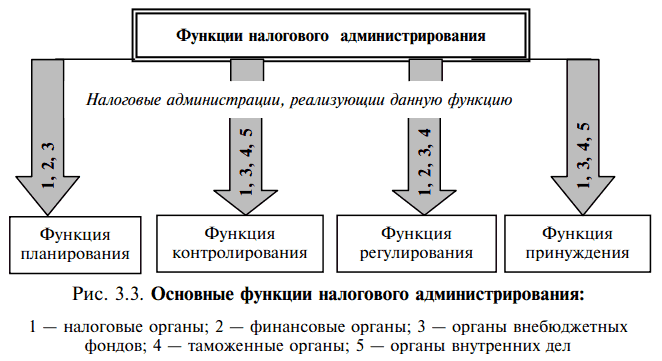 Переход от административно-командной экономики к рынку придает управлению налоговой системой глубокий экономический смысл и предъявляет к нему совершенно новые требования. В связи с этим сама система налогообложения приобретает новые, например индикативные, свойства. Недопоступление налогов может сигнализировать о том, что:— действующие налоговые нормы перестали отвечать воспроизводственным потребностям и их следует подвергать ревизии;— налоговые администрации утратили способность отслеживать тенденцию налоговых поступлений и перекрывать возможность ухода от налогов;— усилились международные интеграционные процессы и возникла необходимость освоения налоговыми администрациями особенностей зарубежного налогового законодательства, а также международных правил заключения договоров об избежании двойного налогообложения.Налоговое администрирование — это важнейшая сфера научно-практических исследований и методических действий, являющихся частью общей теории и практики управления. Оно основывается также на фундаментальных познаниях политических, экономических, юридических и других наук, обогащенных современной отечественной и мировой практикой. Это совокупность методов, приемов и средств информационного обеспечения, посредством которых органы власти и управления (в том числе налоговая администрация всех уровней) придают функционированию налогового механизма заданное законом направление и координируют налоговые действия при существенных изменениях в экономике и политике.Таким образом, понятие «налоговое администрирование» раскрывается с двух сторон.Во-первых, это система органов управления (законодательные и административные налоговые органы). В круг их обязанностей входит процедурное обеспечение прохождения налоговой концепции на очередной плановый период: рассмотрение и обсуждение, утверждение в законодательном порядке. Кроме того, они должны составлять отчеты об исполнении налогового бюджета, подвергать их всестороннему анализу.Во-вторых, совокупность норм и правил, регламентирующих налоговые действия и конкретную налоговую технику, а также определяющих меры ответственности за нарушение налогового законодательства.Налоговое администрирование — наиболее социально выраженная сфера управленческих действий. Недостатки налогового администрирования приводят к резкому снижению поступлений налогов в бюджет, увеличивают вероятность налоговых правонарушений, нарушают баланс в межбюджетных отношениях регионов с федеральным центром и в конечном итоге нагнетают социальную напряженность. С другой стороны, успешное налоговое администрирование обеспечивает благоприятные перемены в экономике, например способствует улучшению инвестиционного климата.Вопрос № 8 (Необходимость специализированных государственных органов в сфере контроля и пополнением бюджета и целевых гос. Фондов)государственные финансы - это регулируемые в определенном правовом поле потоки средств, циркулирующих в национальной экономике через создаваемую на макроуровне систему централизованных денежных вых фондов В сферу государственных финансов относят в частности государственные целевые фонды их главной особенностью является то, что они имеют четко выраженные источники формирования и четко выраженные направления использования Эти ф онды формируются для социальной поддержки малообеспеченных слоев населения, для обеспечения необходимого уровня жизни в случае временной потери трудоспособности, случае наступления безработицы, для розвья Сказание приоритетных задач, которые требуют особого внимания со стороны государства и касаются обеспечения финансовыми ресурсами мероприятий по ускорению научно-технического прогресса, внедрению инновационных х технологий, производства новых видов продукции тощощо.Необходимость функционирования целевых государственных фондов обуславливается следующими причинами:1 бюджет предусматривает дефицитное финансирование и, следовательно, не все статьи расходов при неблагоприятных финансовых условий могут выполняться в полном объеме Недофинансирование в определенных случаях недопустимо, поэтому в существуют защищенные статьи бюджета Примером являются статьи, которые обеспечивают выплату заработной платы бюджетным работникам Подобная роль отводится и целевым государственным фондам, которые имеют четко выраженные ис рела формирования и использования средствштів.2 За наличии дефицита бюджета, в отдельных случаях средства государственных целевых фондов могут использоваться на покрытие дефицитау.3 Государственные целевые фонды формируются исполнительными органами власти и более приемлемы для выполнения возложенных на них задачь.Источниками формирования доходной части государственных целевых фондов являются:- обязательные отчисления юридических и физических лиц;- доходы от инвестирования собственных средств;- добровольные взносы, спонсорская помощь;- бюджетное финансирование.В Украине государственные целевые фонды делятся на две группы: общегосударственные и местные Общегосударственные целевые фонды создаются на общегосударственном уровне с целью финансирования государственных программ Местные и фонды формируются местными органами самоуправления для обеспечения региональных програмам.Общегосударственные целевые фонды делятся на две группы: постоянные и временные Создание постоянных фондов связано с выделением отдельных функций государства частности, в реализации социальной функции особенно ва внимание уделяется социальному страхованию К постоянным общегосударственных целевых фондов относят: пенсионный фонд, фонд социального страхования по временной потере трудоспособности и расходами, зу сказано рождением и погребением, фонд общеобязательного государственного социального страхования на случай безработицы, фонд социального страхования от несчастных случаев и профессиональных заболеваний Временные фонды формируются с целью ускоренного решения актуальных проблем и прекращают свое функционирование после выполнения поставленных задач К временным фондов относят: фонд охраны окружающую ього среды, фонд охраны трудапраці.Итак, источники формирования средств государственных целевых фондов могут иметь как стабильное, так и временный характер.Внебюджетные целевые фонды: пенсионный фонд, фонд социального страхования по временной потере трудоспособности и расходами, обусловленными рождением и погребением, фонд общеобязательного государственного с социального страхования на случай безработицы, фонд гарантирования вкладов физических лиц, государственный внебюджетный фонд приватизации тощ.Вопрос № 9 (Мировой опыт организации контроля)Международный опыт свидетельствует, что на различных уровнях власти в государстве весьма эффективно действуют контролирующие органы и, главным образом, в бюджетно-финансовой сфере. Действующая система государственного финансового контроля, которая сложилась в конкретной стране, имеет свои особенности, связанные с историческими аспектами развития государства. Более того, в мировой практике органы государственного финансового контроля уже давно стали неотъемлемой составляющей демократического общества и обязательным элементом управления общественными финансовыми средствами. Следовательно, изучение мирового опыта осуществления и функционирования государственного финансового контроля для нашей страны представляет достаточно большой интерес. Государственный контроль в сфере управления финансами — один из наиболее действенных инструментов, обеспечивающий эффективность управления государственными финансовыми ресурсами. Государственный финансовый контроль — это деятельность органов государственной власти и управления всех уровней, установленная законодательством с целью выявления, пресечения и предупреждения: злоупотреблений и ошибок в управлении государственными денежными и материальными ресурсами, которые используются в хозяйственной деятельности, отчуждаемыми нематериальными объектами государственной собственности, а также государственными имущественными правами, которые могут повлечь прямой или косвенный финансовый и/ или материальный ущерб государству; нарушений финансово-хозяйственного законодательства (главным образом бюджетного); изъянов в организации систем управления финансово-хозяйственной деятельностью государственных организаций и их объединений, организаций с государственным участием или особо связанных с деятельностью государства; угроз экономической (в т. ч. финансовой) безопасности государства. [2] К числу общепринятых во всем мире функций государственного и муниципального финансового контроля относят: – контроль за поступлением бюджетных средств; контроль за расходованием бюджетных средств; контроль за использованием государственной и муниципальной собственности, проведением ее приватизации, национализации; контроль за использованием государственных и муниципальных внебюджетных фондов; контроль за движением средств бюджета и внебюджетных фондов в банках и иных кредитных учреждениях; контроль эффективности предоставления и законности использования льгот по налогообложению и полученных дотаций; пресечение финансовых нарушений и злоупотреблений. [4]

Основными признаками, которыми обладают большинство контрольно-счетных органов за рубежом, являются: независимость органов финансового контроля от законодательной и исполнительной власти; особое внимание уделяется целевому использованию, эффективности и экономичности программ расходования финансовых ресурсов; эффективность деятельности контрольных органов определяется с помощью сравнения средств, потраченных на ее осуществление и полученных в результате «доходов» (денежные средства, возвращенные в бюджет и/или не израсходованные с нарушением бюджетного законодательства, возможная упущенная выгода от распоряжения государственным или муниципальным имуществом).

Вопрос № 10 (Государственная налоговая служба, необходимость создания и деятельность)Взимание налогов - древнейшая функция и одно из основных условий существования государства, развития общества на пути к экономическому и социальному процветанию. Этим и определяется значение рационально организованной и эффективно действующей налоговой системы. Развитие и изменение государственного устройства всегда сопровождается преобразова-нием налоговой системы.Налоги и сборы - основной источник формирования бюджета. Из этих средств финансируются государственные и социальные программы, содержатся структуры, обеспечивающие существование и функционирование самого государства. Взаимосвязь бюджета и налогов обусловлена фискальным характером налогов.Современное налоговое законодательство трактует понятие «налог» и другие платежи как средство, обеспечивающее доход бюджета. Однако налог, опосредуя экономические отношения между государством и плательщиком, призван не только обеспечить доходы государства. Это фискальная, с одной стороны, и регулирующая, воспроизводственная и стимулирующая экономику функция налога, с другой стороны.Налог должен способствовать достижению равновесия между общественными, корпоративными и личными интересами и тем самым обеспечить общественный прогресс.Налогообложение - определенная совокупность экономических (финансовых) и организационно-правовых отношений, складывающихся на базе объективного процесса перераспределения преимущественно денежной формы стоимости и выражающих собой одностороннее, безэквивалентное, принудительно-властное изъятие части доходов корпоративных и индивидуальных собственников в общегосударственное пользование.Федеральная налоговая служба осуществляет следующие полномочия:контроль и надзор за соблюдением законодательства Российской Федерации о налогах и сборах, а также принятых в соответствии с ним нормативных правовых актов, правильностью исчисления, полнотой и своевременностью внесения налогов и сборов, а в случаях, предусмотренных законодательством Российской Федерации, — за правильностью исчисления, полнотой и своевременностью внесения в соответствующий бюджет иных обязательных платежей, представлением деклараций, осуществлением валютных операций резидентами и нерезидентами;государственную регистрацию юридических лиц, физических лиц в качестве индивидуальных предпринимателей и крестьянских (фермерских) хозяйств;учет всех налогоплательщиков, ведение Единого государственного реестра юридических лиц, Единого государственного реестра индивидуальных предпринимателей и Единого государственного реестра налогоплательщиков;бесплатно информирует (в том числе в письменной форме) налогоплательщиков о действующих налогах и сборах, законодательстве о налогах и сборах и принятых в соответствии с ним нормативных правовых актов, порядке исчисления и уплаты налогов и сборов, правах и обязанностях налогоплательщиков, полномочиях налоговых органов и их должностных лиц, а также предоставляет формы налоговой отчетности и разъясняет порядок их заполнения;возврат или зачет излишне уплаченных или излишне взысканных сумм налогов и сборов, а также пеней и штрафов;принимает в установленном законодательством Российской Федерации порядке решения об изменении сроков уплаты налогов, сборов и пеней;устанавливает (утверждает) форму налогового уведомления, форму требования об уплате налога, формы заявления, уведомления и свидетельства о постановке на учет в налоговом органе;разрабатывает формы и порядок заполнения расчетов по налогам, формы налоговых деклараций и иные документы в случаях, установленных законодательством России, и направляет их для утверждения в Министерство финансов;проверку деятельности юридических лиц, физических лиц, крестьянских (фермерских) хозяйств в установленной сфере деятельности.Главной задачей данной службы является осуществление контроля за соблюдением законодательства о налогах и сборах, правильностью их исчисления, полнотой и своевременностью внесения в соответствующие бюджеты и внебюджетные фонды государственных налогов и других платежей, установленных законодательством РФ, субъектов Российской Федерации и органов местного самоуправления в пределах их компетенции.Вопрос № 11 (Задачи и права налоговых органов, проблемы их реализации)Статья 6. Главной задачей налоговых органов является контроль за соблюдением законодательства о налогах и сборах, за правильностью исчисления, полнотой и своевременностью уплаты (перечисления) в бюджетную систему Российской Федерации налогов, сборов и страховых взносов, соответствующих пеней, штрафов, процентов, а в случаях, предусмотренных законодательством Российской Федерации, - за правильностью исчисления, полнотой и своевременностью уплаты (перечисления) в бюджетную систему Российской Федерации иных обязательных платежей, установленных законодательством Российской Федерации.

Статья 7. Налоговым органам предоставляется право:1. В случаях и порядке, которые предусмотрены законодательством Российской Федерации, производить в органах государственной власти и органах местного самоуправления, организациях, у граждан Российской Федерации, иностранных граждан и лиц без гражданства (далее - органы, организации и граждане) проверки документов, связанных с исчислением и уплатой обязательных платежей, не являющихся налогами, сборами, страховыми взносами, пенями, штрафами, предусмотренными Налоговым кодексом Российской Федерации, в бюджетную систему Российской Федерации, а также получать необходимые объяснения, справки и сведения по вопросам, возникающим при проверках, за исключением сведений, составляющих коммерческую тайну, определяемую в установленном законодательством порядке.

2. Контролировать соблюдение законодательства гражданами, занимающимися предпринимательской деятельностью.

3. Осуществлять налоговый контроль путем проведения налоговых проверок, а также в других формах, предусмотренных Налоговым кодексом Российской Федерации.

4. Обследовать с соблюдением соответствующего законодательства Российской Федерации при осуществлении своих полномочий производственные, складские, торговые и иные помещения организаций и граждан.

5. Требовать от руководителей и других должностных лиц проверяемых организаций, а также от граждан устранения выявленных нарушений законодательства о налогах и сборах, нарушений, связанных с исчислением и уплатой других обязательных платежей в бюджетную систему Российской Федерации, нарушений законодательства Российской Федерации, регулирующего предпринимательскую деятельность, а также контролировать выполнение указанных требований.

6.Взыскивать недоимки и взыскивать пени а также штрафы в порядке, установленном Налоговым кодексом Российской Федерации.

Вопрос № 12 (Налоговая полиция в системе органов налоговой службы)Федеральная служба налоговой полиции Российской Федерации (ФСНП России) — подчинённый непосредственно Президенту правоохранительный орган России, существовавший с 1992 по 2003 год.18 марта 1992 года в соответствии с Указом Президента Российской Федерации № 262 было создано Главное управление налоговых расследований при Государственной налоговой службе Российской Федерации (ГУНР) со штатной численностью 12 тысяч человек. Управление возглавил бывший генерал КГБ СССР В. Б. Ямпольский.Согласно ст. 5 Закона систему федеральных органов налоговой полиции составляют:Федеральная служба налоговой полиции Российской Федерации (далее в статье - ФСНП) на правах государственного комитета Российской Федерации;органы ФСНП по республикам, краям, областям, городамфедерального значения, автономной области, автономным округам (управления, отделы) - территориальные органы;органы налоговой полиции районов в городах Москве и Санкт-Петербурге, а также межрайонные отделы управлений, отделов Федеральной службы налоговой полиции - местные органы налоговой полиции.Определенные в ст. 2 Закона задачи указывают на основные направления деятельности полиции. Этими задачами являются:выявление, предупреждение и пресечение налоговых преступлений и правонарушений. О выявленных при этом других экономических преступлениях органы налоговой полиции обязаны проинформировать соответствующие правоохранительные органы;обеспечение безопасности деятельности государственных налоговых инспекций, защиты их сотрудников от противоправных посягательств при исполнении служебных обязанностей;предупреждение, выявление и пресечение коррупции в налоговых органах.В сфере же интересов налоговой полиции лежат лишь действия, в которых усматриваются признаки именно уклонение от уплаты налогов. Хотя, безусловно, состав ст.171 - так как в нем говорится об извлечении дохода, который затем и будет сокрыт - следовало бы отнести к налоговым, а не просто "экономическим" преступлениям.Однако в момент создания в декабре 1995 года в органах налоговой полиции следственных подразделений к их ведению отнесены не только такие преступления собственно налоговые, но незаконное предпринимательство, незаконное предпринимательство в сфере торговли, а также валютные преступления: незаконные сделки с валютными ценностями и сокрытие средств в иностранной валюте.Тем не менее, следует констатировать, что пока внимание налоговых полицейских привлечено главным образом к собственно налоговым нарушениям. Освещение данной проблемы поможет представить, какого рода из допущенных нарушений вызвали интерес работников этого ведомства.В настоящее время одним из основных видов деятельности для налоговой полиции является участие в налоговых проверках самостоятельно или совместно с органами налоговой службы. Право на проведение налоговых проверок вытекает из перечисленных выше задач налоговой полиции.Полиция может приостанавливать операции налогоплательщиков по счетам в банках и кредитных учреждениях на срок до одного месяца в случаях непредставления документов, связанных с исчислением и уплатой налогов.Вопрос № 13 (Государственная таможенная служба)Статья 1. Таможенное законодательство Республики Армения1. Таможенное законодательство Республики Армения регулирует отношения, связанные с таможенным делом в Республике Армения.2. Таможенное законодательство Республики Армения состоит из настоящего Кодекса, иных законов и правовых актов, регулирующих таможенные отношения.Статья 2. Основные понятия, используемые в КодексеПо смыслу настоящего Кодекса:а) товарами считаются все виды перемещаемых через таможенную границу Республики Армения предметов и вещей, иного имущества, в том числе валюта, валютные ценности, электрическая, тепловая и иные виды энергии, средства транспортировки, за исключением транспортных средств, установленных пунктом ,,б” настоящей статьи;б) транспортными средствами считаются все средства транспортировки, используемые для целей международных перевозок пассажиров и товаров через таможенную границу Республики Армения, в том числе контейнеры и другие вспомогательные средства транспортировки;в) перемещением через таможенную границу Республики Армения считается ввоз на таможенную территорию Республики Армения или вывоз с этой территории товаров и транспортных средств, включая международные почтовые отправления, транспортировку по трубопроводам и линиям электропередач;г) ввозом считается доставка на таможенную территорию Республики Армения товаров и транспортных средств;д) вывозом считается отправка с таможенной территории Республики Армения товаров и транспортных средств;е) моментом ввоза или вывоза товаров и транспортных средств считается момент пересечения таможенной границы Республики Армения;ж) лицами считаются участники или потенциальные участники отношений, регулируемых таможенным законодательством Республики Армения;з) лицами Республики Армения считаются Республика Армения, муниципалитеты, граждане Республики Армения, постоянно или преимущественно проживающие в Республике Армения, лица без гражданства, получившие в Республике Армения государственную регистрацию, индивидуальные прдприниматели и организации;и) иностранными лицами считаются лица, не указанные в пункте ,,з” настоящей статьи;к) лицом, перемещающим товары, считается собственник товаров, лицо, являющееся покупателем, или лицо, наделенное полномочиями владения товарами либо наделенное в порядке, установленном законодательством Республики Армения, полномочиями распоряжаться товарами от своего имени в порядке, установленном настоящим Кодексом;л) декларантом считается лицо, перемещающее товары или являющееся таможненным брокером (посредником), декларирующие товары и транспортные средства и представляющие их таможенным органам;м) перевозчиком считается лицо, фактически перемещающее товары или являющееся ответственным за исп Статья 3. Таможенное дело в Республике АрменияТаможенное дело в Республике Армения включает порядок и условия перемещения через таможенную границу Республики Армения товаров и транспортных средств, взимание таможенных платежей, таможенные оформления, таможенный контроль и другие средства осуществления таможенной политики.Статья 4. Таможенная политика Республики Армения1. В Республике Армения осуществляется единая таможенная политика, являющаяся неотъемлемой частью общей экономической политики Республики Армения.2. Целями таможенной политики Республики Армения являются эффективное использование таможенного контроля, а также других мер осуществления таможенной политики в отношении товарооборота через таможенную границу и на таможенной территории Республики Армения, участие в обеспечении экономической независимости и безопасности Республики Армения, в защите внутреннего рынка, в реализации иных задач экономической политики, направленных на развитие национальной экономики, и содействие ей.Статья 5. Таможенная территория и таможенная граница Республики Армения1. Таможенная территория Республики Армения включает сухопутную, водную территории и воздушное пространство.2. На территории Республики Армения могут быть свободные таможенные склады. Территории последних считаются территориями, находящимися вне таможенной территории Республики Армения, за исключением случаев, предусмотренных законом.3. Пределы таможенной территории Республики Армения, а также свободных таможенных складов считаются таможенной границей Республики Армения. пользование транспортного средства;Статья 6. Руководство таможенным деломРуководство таможенным делом в Республике Армения, его организацию и контроль за ним осуществляет государственный уполномоченный орган (далее - вышестоящий таможенный орган).Статья 7. Таможенные органы1. Таможенное дело в Республике Армения осуществляют таможенные органы, являющиеся правоохранительными органами.2. Таможенными органами Республики Армения являются:а) вышестоящий таможенный орган;б) региональные таможни вышестоящего таможенного органа;в) таможенные посты вышестоящего таможенного органа.3. Региональные таможни и таможенные посты вышестоящего таможенного органа создаются, реорганизуются и ликвидируются Правительством Республики Армения.4. Региональные таможни и таможенные посты вышестоящего таможенного органа действуют на территориях, определенных Правительством Республики Армения, в порядке, установленном вышестоящим таможенном органом.Статья 8. Таможенные лаборатории и учебные заведения1. Для проведения экспертизы и исследования товаров в целях осуществления таможенного дела могут создаваться таможенные лаборатории.2. В целях осуществления научно-исследовательской деятельности в области таможенного дела, подготовки и переподготовки кадров могут создаваться специализированные учебные заведения.Вопрос № 14 (Налогоплательщики, их права и обязанности)Налогоплательщики – субъекты налоговых отношений, на которых законом возложена обязанность уплачивать налоги за счет собственных средств.Права налогоплательщика устанавливаются Налоговым кодексом РФ и другими актами законодательства о налогах и сборах (например, постановлением городской думы). В соответствии с Налоговым кодексом налогоплательщик, в частности, имеет право:получать в налоговых органах по месту учета бесплатную информацию о действующих налогах (сборах), законодательных и иных нормативных актах, регулирующих порядок и условия их уплаты;получать от налоговых органов и других уполномоченных государственных органов письменные разъяснения по вопросам применения законодательства о налогах и сборах;использовать налоговые льготы в установленном порядке при наличии оснований;получать отсрочку, рассрочку, налоговый кредит или инвестиционный налоговый кредит в порядке и на условиях, предусмотренных Налоговым кодексом;на своевременный зачет или возврат сумм излишне уплаченных либо излишне взысканных налогов, пени, штрафов;представлять свои интересы в налоговых правоотношениях лично либо через своего представителя;присутствовать при проведении выездной налоговой проверки;не выполнять неправомерные акты и требования налоговых органов и их должностных лиц, не соответствующие Налоговому кодексу или иным федеральным законам;обжаловать в установленном порядке решения налоговых органов и действия (бездействие) их должностных лиц;требовать соблюдения налоговой тайны.Налогоплательщик, в частности, обязан:уплачивать законно установленные налоги;встать на учет в налоговых органах, если такая обязанность предусмотрена Налоговым кодексом;вести в установленном порядке учет своих доходов (расходов) и объектов налогообложения, если такая обязанность предусмотрена законодательством о налогах и сборах;представлять в налоговый орган по месту учета в установленном порядке налоговые декларации по тем налогам, которые он обязан уплачивать, а также бухгалтерскую отчетность;представлять налоговым органам и их должностным лицам в случаях, предусмотренных Налоговым кодексом, документы, необходимые для исчисления и уплаты налогов;в течение четырех лет обеспечивать сохранность данных бухгалтерского учета и других документов, необходимых для исчисления и уплаты налогов, а также документов, подтверждающих полученные доходы (для организаций - также и произведенные расходы) и уплаченные (удержанные) налоги.Вопрос № 15 (Классификация налогоплательщиков)Налогоплательщики-субъекты налоговых отношений, на которых законом возложена обязанность уплачивать налоги за счет собственных средств.
Классификация налогоплательщиковВсе налогоплательщики подлежат постановке на налоговый учет, при этом они разбиты на две группы:- первая группа – юридические лица (резиденты и нерезиденты);- вторая группа – физические лица (резиденты и нерезиденты), индивидуальные предприниматели: частные нотариусы: частные охранники и т.п.Налогоплательщики первой группы обязаны встать на налоговый учет в следующих случаях:- по месту нахождения филиала, представительства организа¬ции;- по месту нахождения принадлежащего им недвижимого имущества;- по месту нахождения принадлежащих им транспортных средств.Н налогоплательщики второй группы встают на учет по следующим основаниям:- по месту жительства;- по месту нахождения принадлежащего им недвижимого имущества;- по месту нахождения принадлежащих им транспортных средств.Местом нахождения недвижимого имущества признается место фактического нахождения этого имущества.Место нахождения юридического лица определяется местом его государственной регистрации.Транспортные средства относятся к движимому имуществу и ставятся на учет по месту (порту) приписки или месту государственной регистрации, а при отсутствии таковых - по месту нахождения собственника имущества.Вопрос № 16 (Порядок изъятия плательщиков на учет в фискальных органах). Плательщики (в установленных случаях – иные обязанные лица), за исключением иностранных организаций, подлежат постановке на учет в налоговом органе соответственно:по месту нахождения организации;по месту жительства физического лица;по месту нахождения недвижимого имущества – при приобретении физическими лицами, не имеющими места жительства в Республике Беларусь, права собственности, иных прав на недвижимое имущество, находящееся на территории Республики Беларусь;по месту нахождения недвижимого имущества, находящегося на территории Республики Беларусь, части белорусского предприятия как имущественного комплекса – при выплате физическим лицом, не имеющим места жительства в Республике Беларусь, иностранной организации дохода в денежной или неденежной форме от отчуждения такого имущества;по месту нахождения белорусской организации – при выплате физическим лицом, не имеющим места жительства в Республике Беларусь, иностранной организации дохода в денежной или неденежной форме от отчуждения доли (части доли) в уставном фонде, пая (части пая) такой белорусской организации;по месту нахождения организации (месту жительства физического лица) – доверительного управляющего.Не подлежит постановке на учет доверительный управляющий, заключивший договор доверительного управления:находящимися в собственности отдельных государственных должностных лиц долями участия (акциями, правами) в уставных фондах коммерческих организаций;денежными средствами;ценными бумагами;фондом банковского управления.2. Постановка на учет в налоговом органе организации и индивидуального предпринимателя осуществляется независимо от установленных налоговым законодательством обстоятельств, с наличием которых связаны возникновение и исполнение налогового обязательства по тому или иному налогу, сбору (пошлине).Постановка на учет юридических лиц Республики Беларусь и индивидуальных предпринимателей, за исключением юридических лиц Республики Беларусь и иных плательщиков, указанных в части третьейнастоящего пункта, осуществляется при их государственной регистрации.Постановка на учет религиозных организаций, организационных структур республиканских государственно-общественных объединений, политических партий и других общественных объединений, наделенных правами юридического лица, государственных органов, простых товариществ, доверительных управляющих, иностранных организаций, а также физических лиц, не являющихся индивидуальными предпринимателями, производится по их заявлению.Постановка на учет в налоговом органе филиалов, представительств и иных обособленных подразделений юридических лиц Республики Беларусь, исполняющих в соответствии с настоящим Кодексом налоговые обязательства этих юридических лиц, производится на основании сообщений юридических лиц о создании таких обособленных подразделений.Форма заявления о постановке на учет в налоговом органе и сообщения юридического лица о создании филиалов, представительств и иных обособленных подразделений, а также порядок их заполнения устанавливаются Министерством по налогам и сборам Республики Беларусь.3. Налоговый орган обязан осуществить постановку на учет плательщика (иного обязанного лица) в течение двух рабочих дней со дня получения информационной карты от регистрирующего органа или заявления плательщика (иного обязанного лица) с приложением необходимых документов (сведений) либо документов (сведений) о плательщике (ином обязанном лице) и объектах налогообложения, полученных налоговым органом.4. При постановке на учет в налоговом органе каждому плательщику (иному обязанному лицу) присваивается единый по всем налогам, сборам (пошлинам), в том числе по таможенным платежам, учетный номер плательщика.Порядок и условия присвоения, применения, а также изменения учетного номера плательщика и признания его недействительным устанавливаются Министерством по налогам и сборам Республики Беларусь.Вопрос № 17 (Процедура снятия налогоплательщиков из учета)Учет налогоплательщиков— система обязательных процедур постановки на учет, переучета и снятия с учета, присвоенияидентификационного номера налогоплательщика, предусмотренных ст. 83—86 НК, осуществляемых в целях проведенияналогового контроля.Особенности порядка постановки на учет иностранных организаций в зависимости от видов получения доходов определяются МНС.Налоговый орган обязан осуществить постановку налогоплательщика на учет в течение пяти дней со дня подачи им всех необходимых документов и в тот же срок выдать соответствующее свидетельство, форма которого устанавливается МНС.Об изменениях в уставных и других учредительных документах организаций, в том числе связанных с образованием новых филиалов и представительств, изменением места нахождения, а также о разрешении заниматься лицензируемыми видами деятельности организации обязаны уведомлять налоговый орган, в котором они состоят на учете, в 10-дневный срок с момента регистрации изменений в учредительных документах. Об изменении места жительства индивидуальные предприниматели обязаны уведомлять налоговый орган, в котором они состоят на учете, в 10-дневный срок с момента такого изменения.Если состоящий на учете налогоплательщик сменил место своего нахождения или место жительства, то снятие с учета налогоплательщика производится налоговым органом, в котором налогоплательщик состоял на учете, в течение пяти дней после подачи налогоплательщиком заявления об изменении места своего нахождения или места жительства. Налогоплательщик обязан заявить в налоговый орган об изменении места своего нахождения или места жительства в 10-дневный срок с момента такого изменения.В случае ликвидации или реорганизации организации (ликвидация юридического лица,реорганизация юридического лица), принятия организацией решения о закрытии своего филиала или иного обособленного подразделения, прекращения деятельности черезпостоянное представительство, прекращения деятельности индивидуального предпринимателя снятие с учета производится налоговым органом по заявлению налогоплательщика в течение 14 дней со дня подачи такого заявления.Постановка на учет, снятие с учета осуществляются бесплатно.На основе данных учета МНС ведет Единый государственный реестр налогоплательщиков в порядке, установленном Правительством РФ (Правила ведения единого государственного реестра налогоплательщиков утверждены постановлением Правительства РФ от 10 марта 1999 г. № 266).Сведения о налогоплательщике с момента постановки на учет являются налоговой тайной, если иное не предусмотрено НК.В соответствии с пунктом 2 статьи 23 Кодекса налогоплательщики-организации обязаны сообщать в налоговый орган по месту учета о прекращении своей деятельности, объявлении несостоятельности (банкротстве), ликвидации или реорганизации - в срок не позднее трех дней со дня принятия такого решения.1.1. Налоговый инспектор структурного подразделения, ответственного за снятие с учета (далее - налоговый инспектор), фиксирует поступившее от налогоплательщика-организации Сообщение о ликвидации с приложенными документами, подтверждающими принятие решения о ликвидации организации, в Журнале учета документов, связанных со снятием с учета налогоплательщика-организации в налоговом органе по месту ее нахождения при ликвидации организации (приложение N 1 к настоящим Указаниям) (далее - с указанием даты поступления Сообщения о ликвидации и наличия документов. Должны быть представлены следующие документы, подтверждающие принятие решения о ликвидации организации:

копия распорядительного документа (решение, постановление, приказ) собственника или уполномоченного органа либо решение суда о ликвидации;

копия распорядительного документа о порядке и предполагаемом сроке ликвидации организации;

копия распорядительного документа о создании ликвидационной комиссии.

При отсутствии какого-либо из прилагаемых к Сообщению о ликвидации документов до налогоплательщика-организации письменно доводятся замечания с указанием срока представления в налоговую инспекцию недостающих документов.

В случае нарушения налогоплательщиком-организацией срока представления Сообщения о ликвидации или непредставления приведенных выше документов в установленный в письме срок, налоговым органом подготавливаются протокол о налоговом правонарушении, а также проекты решения о применении мер ответственности к виновному налогоплательщику или иному обязанному лицу, предусмотренные пунктом 3 статьи 119 Кодекса, и постановления о применении мер ответственности к виновным лицам.1.1.2. Налоговый инспектор выявляет по имеющимся в налоговой инспекции документам наличие у организации филиалов (представительств), недвижимого имущества и транспортных средств.При установлении таких фактов подготавливает письма о получении налоговым органом по месту нахождения организации Сообщения о ликвидации (приложение N 2 к настоящим Указаниям) в налоговые инспекции по месту нахождения филиалов (представительств), недвижимого имущества и транспортных средств организации для принятия соответствующих решений, а также Лист учета сообщений, связанных со снятием с учета налогоплательщика-организации в налоговом органе по месту ее нахождения в связи с ликвидацией организации (приложение N 3 к настоящим Указаниям (далее - .1.1.3. Налоговый инспектор не позднее 3-х дней после получения Сообщения о ликвидации налогоплательщика-организации:

представляет руководству налоговой инспекции документы, поданные налогоплательщиком-организацией, подтверждающие принятие решения о ее ликвидации, для принятия соответствующих решений с учетом норм, предусмотренных статьей 49 Кодекса, а также подготовленные письма;Вопрос № 18 (Контроль фискальных органов за открытием плательщиками счетов в банковских учреждениях)В соответствии с указом иные счета,  включая ссудные валютные и депозитные,  открываются налогоплательщикам только при  предъявлении ими документа,   удостоверяющего  об  уведомлении налогового органа о намерении  открыть   соответствующий  счет.  Форма  такого   документа установлена приложениями 2-4 к Порядку.  Документ представляет собой справку   налоговой  инспекции  за  подписью   начальника  и  гербовой печатью.   Банки  в  пятидневный  срок   сообщают в налоговый орган об открытии   вышеуказанных   счетов   по    форме,   установленной   уже упоминавшимися  приложениями  к  Порядку.   Ранее для открытия такого рода  счетов   было  достаточно  любого  документа,    подтверждающего постановку   на    учет   в  налоговом  органе.   Поскольку  нигде  не установлена обязанность налогового органа  выдать   налогоплательщику соответствующую    справку,   новый   порядок    означает,  что  любое предприятие,   в т.ч.  и негосударственное,  может положить  денежные средства  на  депозит   в  банк,  открыть  валютный счет без согласия государственного  органа  -   налоговой  инспекции.   Это    полностью противоречит  действующему   законодательству  Российской Федерации о предприятиях  и  предпринимательской   деятельности,  причем  в   его основополагающих принципах.Кстати, в административно-командной экономике предприятие также не   могло   взять    кредит   без   согласия   вышестоящего    органа государственного    управления.   Правда,   в   отличие  от  налоговой инспекции    этот   орган   нес    ответственность    за     результаты производственно-хозяйственной деятельности предприятия.В соответствии    с   п.1.5  Порядка  применения   Указа  N  1006 налогоплательщик обязан предъявить справку из  налогового  органа   о намерении  открыть  соответствующий   счет  при  приобретении  других обязательств банка.  Под другими обязательствами очевидно имеются  в виду ценные бумаги: депозитные сертификаты, векселя и т.д. В Указе N 1006 о других обязательствах банков ничего не сказано,  в  очередной раз    ведомственный  акт  (причем   зарегистрированный  Министерством юстиции  РФ)  расширительно  толкует   указ  Президента.   Требование справки  о  намерении  открыть соответствующий счет при приобретении долговых обязательств банка  представляется   бессмысленным  с  точки зрения    действующих   правил   учета    долговых   обязательств.   В соответствии с письмом Госбанка СССР от 14 марта 1991 г.  N 341  "Об учете  ценных  бумаг   и  некоторых  других  операциях в коммерческих банках" (раздел 2) "учет   выпущенных  банком  долговых   обязательств (векселя, депозитные сертификаты) ведется на счете N 199 "Обращаемые на рынке долговые обязательства"  -   пассивный,  а  в  аналитическом учете ведутся лицевые счета по отдельным видам долговых обязательств и сроков погашения..." Таким образом никакого депозитного или  иного счета  клиенту  не  открывается  и   не  совсем  понятно,  зачем  ему представлять в банк документ  об   уведомлении  налогового  органа  о намерении открыть соответствующий счет.Противоречит ли   действующим  правилам  бухгалтерского   учета и требование о представлении справки налогового  органа  при  открытии специального  ссудного  счета.  В   соответствии  с  действующими  на сегодняшний день указаниями Госбанка СССР по применению Плана счетов бухгалтерского  учета   в банках СССР от 18.11.1987 N 1027 в редакции от 21.03.91   "...на  ссудных  счетах  ведется   учет  ссуд,  выданных банками, предприятиями, учреждениями и организациями, в частности по дебету таких счетов проводятся суммы выданных ссуд,  а по кредиту  - суммы,    поступившие   в   погашение    задолженности  по  ссудам.  В аналитическом учете ведутся лицевые счета по каждому из  заемщиков".Ссудные      счета,    таким     образом,    не     являются    счетами налогоплательщиков,   это   счета,    открываемые   банком,   а     не ссудозаемщиком,  для  учета задолженности заемщика перед банком и ее погашения.В. Получение налоговыми органами информации налогоплательщиков учреждениях банков2. Контроль налоговых органов за операциями по счетам и вкладам физических лицА. Постановка физических лиц на учет в налоговом органеСтатья 4   закона  РФ "Об основах налоговой системы в Российской Федерации",   устанавливая    обязанность    постановки     на    учет налогоплательщика    в   органах   государственной   налоговой  службы Российской  Федерации,   имеет  в  виду  наряду  с   предприятиями   и организациями физических лиц.  Соответственно,  указание о том,  что банки и  кредитные  учреждения   открывают  расчетные  и  иные   счета налогоплательщикам    только    при   предъявлении   ими    документа, подтверждающего  постановку   на  учет  в  налоговом  органе,    и   в пятидневный срок сообщают в этот орган об открытии указанных счетов, распространяется как на юридических, так и на физических лиц. Однако сразу же после принятия этого закона стало ясно, что требование ст.4 в отношении физических лиц явно невыполнимо.   Представьте себе, если бы  все  клиенты   Сбербанка  отправились  за  справками   в налоговую инспекцию,  а Сбербанк сообщал бы в нее обо  всех  открытых  у  него счетах граждан.  В течение не то что месяцев, а многих лет налоговые органы и Сбербанк ничем другим бы просто не занимались. Поэтому ст.4 закона  РФ  "Об  основах  налоговой   системы  в  РФ"  фактически  не выполняется.Государственная налоговая  служба  Российской Федерации письмом от 2 февраля 1993 г. N ЮУ-6-06/59 "Разъяснение по порядку постановки на  учет физических лиц в органах Госналогслужбы РФ" обязала банки и кредитные учреждения открывать счета физическим лицам в  иностранной валюте  только   после  предъявления  ими  документа,   потверждающего постановку  на  учет   в  налоговом  органе.   После    многочисленных протестов   коммерческих  банков  Госналогслужба   РФ  письмом  от  22 декабря 1994 г. N ЮУ-6-06/500 отменила действие предыдущего письма:"Учитывая, что       физические      лица,      не     являющиеся предпринимателями, специальной регистрации не подлежат, при открытии им   счетов  в   иностранной  валюте  в  банках  и   других  кредитных учреждениях предъявления документа,  подтверждающего   постановку  на учет в налоговом органе, не требуется".Таким образом,   де-факто признано, что при открытии и рублевых, и валютных счетов физическим лицам ст.4 выполнять не нужно. Не проще ли  было  внести   соответствующие  изменения в саму норму закона "Об основах налоговой системы...". Тем более, что и при ее принятии было заведомо известно, что в отношении физических лиц она невыполнима.Б. Получение налоговыми органами информации по счетам и вкладам физических лицСтатья 25 закона РФ "О банках и  банковской  деятельности"    не предусматривает  возможность   выдачи  налоговым  органам  справок по счетам и вкладам граждан.Вопрос № 19 (Способы определения налоговых обязательств,приемущества,недостатки)По способам определения налоговых обязательствналоги могут подразделяться на раскладочные и окладные.При использовании раскладочных налогов первоначально определяется потребность в денежных средствах, а затем полученная сумма распределяется (раскладывается) между налогоплательщиками или группами налогоплательщиков. Раскладочные налоги являются более ранними. Они широко применялись в эпоху феодализма. В России раскладочным методом взимались доходы в казну государства при Петре I (подушная подать).Окладные налоги– налоги, по которым налоговые обязательства каждого налогоплательщика определяются либо расчетным путем, либо установлением твердой суммы налога.Методами обложения окладными налогами являются: равное, пропорциональное, прогрессивное и регрессивное налогообложение.Метод налогообложения – порядок изменения ставки налога в зависимости от роста налоговой базы. В зависимости от изменения величины налоговой базы различают четыре метода налогообложения:равный – для каждого налогоплательщика применяется равная сумма налога (госпошлина);пропорциональный – для каждого налогоплательщика одинаковая ставка налога;регрессивный – с ростом налоговой базы уменьшается ставка налога, например при взимании единого социального налога;прогрессивный – с ростом налоговой базы растет ставка налога. При использовании сложной прогрессии доходы делятся на ступени (части), каждая из которых облагается по своей ставке. Повышенные ставки действуют для ступени, превышающей предыдущую ступень.Вопрос № 20 (Налоговые декларации,расчеты,классификация)Налоговой декларацией (расчетом) признается письменное заявление плательщика (иного обязанного лица) на бланке установленной формы о полученных доходах и осуществленных расходах, источниках доходов, налоговых льготах и исчисленной сумме налога, сбора (пошлины) и (или) других данных, необходимых для исчисления и уплаты налога, сбора (пошлины).Налоговая декларация (расчет) представляется каждым плательщиком (иным обязанным лицом) по каждому налогу, сбору (пошлине), в отношении которых он признан плательщиком, по установленной форме в налоговый орган по месту постановки на учет плательщика (иного обязанного лица), а в случаях, установленных законодательными актами, — и в налоговый орган по месту расположения объектов налогообложения в порядке и сроки, установленные налоговым законодательством. Если установленный законодательством день представления налоговой декларации приходится на выходной или нерабочий праздничный день, то последним днем представления декларации является следующий за этим днем первый рабочий день (ст.31 Общей части НК).Налоговая декларация (расчет) представляется в налоговый орган по установленной форме на бумажном носителе или по установленным форматам в виде электронного документа. Документы, которые в соответствии с налоговым кодексом или иными актами налогового законодательства должны прилагаться к налоговой декларации (расчету), представляются на бумажном носителе.Плательщики, среднесписочная численность работников которых за предшествующий календарный год превышает 50 человек, представляют в налоговый орган налоговые декларации (расчеты) по установленным форматам в виде электронного документа.Налоговая декларация (расчет) может быть представлена плательщиком (иным обязанным лицом) в налоговый орган лично или через представителя, направлена в виде почтового отправления с описью вложения или передана с помощью программных и технических средств.Налогоплательщики заявляют в установленной форме о полученных доходах, учитывая льготы и скидки, в течение определенного отчетного периода. Налоги, согласно установленной ставке, платят граждане РФ – частные предприниматели (ИП); организации (бюджетные, коммерческие и благотворительные); субъекты, ведущие деятельность на территории РФ, в том числе религиозные, образовательные и т.д. Предприятия с нулевым доходом не освобождаются от сдачи отчетности.Виды деклараций:налоговая декларация по НДС;налоговая декларация: налог на прибыль;НДФЛ;транспортный налог;налоговая декларация: налог на имущество;земельный налог;водный налог;акцизный налог;налог на добычу полезных ископаемых (НДПИ);налоговая декларация по ЕСХН (единый сельхозналог);вмененный доход (ЕНВД).Декларации подаются за налоговый и отчетный периоды в установленные Налоговым Кодексом сроки.Вопрос № 21 (Сроки предоставления налоговых деклараций)

Налоговой декларацией (расчетом) признается письменное заявление плательщика (иного обязанного лица) на бланке установленной формы о полученных доходах и осуществленных расходах, источниках доходов, налоговых льготах и исчисленной сумме налога, сбора (пошлины) и (или) других данных, необходимых для исчисления и уплаты налога, сбора (пошлины).Налоговая декларация (расчет) представляется каждым плательщиком (иным обязанным лицом) по каждому налогу, сбору (пошлине), в отношении которых он признан плательщиком, по установленной форме в налоговый орган по месту постановки на учет плательщика (иного обязанного лица), а в случаях, установленных законодательными актами, — и в налоговый орган по месту расположения объектов налогообложения в порядке и сроки, установленные налоговым законодательством. Если установленный законодательством день представления налоговой декларации приходится на выходной или нерабочий праздничный день, то последним днем представления декларации является следующий за этим днем первый рабочий день (ст.31 Общей части НК).Если не подать декларацию в установленный срок, то согласно пункту 1 статьи 119 НК РФ, компании грозит штраф. Его размер составляет 5 процентов неуплаченной суммы сбора за каждый полный или неполный месяц. Срок начинает течь со дня, установленного для представления декларации. При этом штраф не может быть меньше 1000 рублей и больше 30 процентов от суммы неуплаты. Однако это не вся ответственность, которая может лечь на плечи организации в случае нарушения срока подачи документов. За проступок предусмотрена и административная ответственность (ст. 15.5 КоАП РФ). В этом случае отвечает уже должностное лицо, например, директор фирмы или главный бухгалтер. Санкции такие: предупреждение или штраф в размере от 300 до 500 рублей.
Сроки представления налоговых декларацийВ Российской Федерации, в соответствии с Налоговым Кодексом, налогоплательщики должны представлять декларацию не позднее 28 марта года, следующего за истекшим налоговым периодом.Декларации по некоторым налогам (в частности, налогу на прибыль организаций) необходимо предоставлять не только за налоговый период, но и за отчетные периоды. Некоторые декларации (такие как, декларация по НДС) предоставляются ежеквартально, т.е. за каждые три месяца.Вопрос № 22 (Организация принятия налоговой отчетности органами государственной и налоговой службы)Принятие налоговой отчетности производится отделом по работе с налогоплательщиками.Налоговая отчетность может быть представлена на бумажных носителях, на магнитных носителях и по телекоммуникационным каналам связи.При получении налоговой и бухгалтерской отчетности в инспекции проводится их регистрация и в специально отведенном месте проставляется штамп, дата получения отчетов и подпись должностного лица. При отправке налоговой отчетности по почте, днем ее представления считается дата отправки заказного письма  с описью вложения. Налоговая отчетность, переданная на дискете,не может считаться принятой без подтверждения информации на бумажных носителях.На стадии принятия налоговой отчетности осуществляется проверка полноты представления документов, предусмотренных законодательством о налогах и сборах.В составе годовой отчетности проверяется представление бухгалтерской отчетности, которая включает в себя:- форма 1 – Бухгалтерский баланс;- форма 2 – Отчет о прибылях и убытках;- форма 3 – Отчет об изменении капитала;- форма 4 – Отчет о движении денежных средств;- форма 5 – Приложение к бухгалтерскому балансу;- другие отраслевые формы отчетности;- пояснительная записка к годовому отчету;- аудиторское заключение (согласно Закону № 119-ФЗ от 7.08.2001 г. «Об аудиторской деятельности»).В составе квартальной отчетности проверяется представление квартальной бухгалтерской отчетности:- форма 1 – Бухгалтерский баланс;- форма 2 – Отчет о прибылях и убытках;Проверяется полнота представления деклараций по налогам в установленные законодательством сроки.Вопрос № 23 (Сроки и источники налоговых обязательств)57.1. Налогоплательщик обязан самостоятельно уплатить сумму налогового обязательства, указанную в предоставленной им налоговой декларации, в течение 10 календарных дней, следующих за последним днем соответствующего предельного срока, предусмотренного Налоговым Кодексом для подачи налоговой декларации, кроме случаев, установленных Налоговым Кодексом. Статья 57. Сроки уплаты налогового обязательства57.1. Налогоплательщик обязан самостоятельно уплатить сумму налогового обязательства, указанную в предоставленной им налоговой декларации, в течение 10 календарных дней, следующих за последним днем соответствующего предельного срока, предусмотренного Налоговым Кодексом для подачи налоговой декларации, кроме случаев, установленных Налоговым Кодексом.Налоговый агент обязан уплатить сумму налогового обязательства (сумму начисленного (удержанного) налога), самостоятельно определенного им из дохода, выплачиваемого в пользу плательщика налога - физического лица и за счет такой выплаты, в сроки, предусмотренные Налоговым Кодексом.Сумму налогового обязательства, указанную в таможенной декларации, налогоплательщик обязан уплатить до / или в день подачи таможенной декларации.Плательщики налога на прибыль (кроме вновь, производителей сельскохозяйственной продукции, неприбыльных учреждений (организаций) и налогоплательщиков, у которых доходы, которые учитываются при определении объекта налогообложения, за последний годовой отчетный налоговый период не превышают 10 миллионов гривен) ежемесячно уплачивают авансовый взнос по налогу на прибыль в порядке и в сроки, установленные для месячного налогового периода, в размере не менее 1/12 начисленной к уплате суммы налога за предыдущий отчетный (налоговый) год без предоставления налоговой декларации.Налогоплательщики, зарегистрированные в течение отчетного (налогового) года (вновь), уплачивают налог на прибыль на основании годовой налоговой декларации за период деятельности в отчетном (налоговом) году без представления налоговой декларации за отчетные (налоговые) периоды (календарный квартал, полугодие и дев 'пять месяцев) и не платят авансовый взнос.Налогоплательщики, у которых доходы, которые учитываются при определении объекта налогообложения, за последний годовой отчетный (налоговый) период не превышают 10 миллионов гривен, и неприбыльные учреждения (организации) уплачивают налог на прибыль на основании налоговой декларации, подаваемой в органы государственной налоговой службы за отчетный (налоговый) год и не платят авансовых взносов.В случае если налогоплательщик, платит авансовый взнос, по итогам первого квартала отчетного (налогового) года не получил прибыль или получил убыток, он имеет право подать налоговую декларацию и финансовую отчетность за первый квартал. Такой налогоплательщик авансовых взносов во втором - четвертом кварталах отчетного (налогового) года не осуществляет, а налоговые обязательства определяет на основании налоговой декларации по итогам первого полугодия, трех кварталов и за год, которая подается в орган государственной налоговой службы в порядке, предусмотренном настоящим Кодексом.Налогоплательщик, который по итогам прошлого отчетного (налогового) года не получил прибыли или получил убыток, налоговые обязательства не насчитывал и не имел базового показателя для определения авансовых взносов в следующем году, а по итогам первого квартала получает прибыль, должен подать налоговую декларацию за первое полугодие, три квартала отчетного (налогового) года и за отчетный (налоговый) год для начисления и уплаты налоговых обязательств.Вопрос № 24 (Рассрочки и отсрочки налоговых обязательств)1. Отсрочка или рассрочка по уплате налога представляет собой изменение срока уплаты налога при наличии оснований, предусмотренных настоящей статьей, на срок, не превышающий один год, соответственно с единовременной или поэтапной уплатой суммы задолженности.Отсрочка или рассрочка по уплате федеральных налогов в части, зачисляемой в федеральный бюджет, может быть предоставлена на срок более одного года, но не превышающий трех лет.2. Отсрочка или рассрочка по уплате налога может быть предоставлена заинтересованному лицу, финансовое положение которого не позволяет уплатить этот налог в установленный срок, однако имеются достаточные основания полагать, что возможность уплаты указанным лицом такого налога возникнет в течение срока, на который предоставляется отсрочка или рассрочка, при наличии хотя бы одного из следующих оснований:1) причинение этому лицу ущерба в результате стихийного бедствия, технологической катастрофы или иных обстоятельств непреодолимой силы;2) непредоставление (несвоевременное предоставление) бюджетных ассигнований и (или) лимитов бюджетных обязательств заинтересованному лицу и (или) недоведение (несвоевременное доведение) предельных объемов финансирования расходов до заинтересованного лица - получателя бюджетных средств в объеме, достаточном для своевременного исполнения этим лицом обязанности по уплате налога, а также неперечисление (несвоевременное перечисление) заинтересованному лицу из бюджета в объеме, достаточном для своевременного исполнения этим лицом обязанности по уплате налога, денежных средств, в том числе в счет оплаты оказанных этим лицом услуг (выполненных работ, поставленных товаров) для государственных, муниципальных нужд;3) угроза возникновения признаков несостоятельности (банкротства) заинтересованного лица в случае единовременной уплаты им налога;4) имущественное положение физического лица (без учета имущества, на которое в соответствии с законодательством Российской Федерации не может быть обращено взыскание) исключает возможность единовременной уплаты налога;5) производство и (или) реализация товаров, работ или услуг заинтересованным лицом носит сезонный характер;6) при наличии оснований для предоставления отсрочки или рассрочки по уплате налогов, подлежащих уплате в связи с перемещением товаров через таможенную границу Таможенного союза, установленных таможенным законодательством Таможенного союза и законодательством Российской Федерации о таможенном деле.2.1. При наличии оснований, указанных в подпунктах 1, 3 - 6 пункта 2 настоящей статьи, отсрочка или рассрочка по уплате налога может быть предоставлена организации на сумму, не превышающую стоимость ее чистых активов, физическому лицу - на сумму, не превышающую стоимость его имущества, за исключением имущества, на которое в соответствии с законодательством Российской Федерации не может быть обращено взыскание.3. Отсрочка или рассрочка по уплате налога может быть предоставлена по одному или нескольким налогам.4. Если отсрочка или рассрочка по уплате налога предоставлена по основаниям, указанным в подпунктах 3, 4 и 5 пункта 2 настоящей статьи, на сумму задолженности начисляются проценты исходя из ставки, равной одной второй ставки рефинансирования Центрального банка Российской Федерации, действовавшей за период отсрочки или рассрочки, если иное не предусмотрено таможенным законодательством Таможенного союза и законодательством Российской Федерации о таможенном деле в отношении налогов, подлежащих уплате в связи с перемещением товаров через таможенную границу Таможенного союза.Если отсрочка или рассрочка по уплате налогов предоставлена по основаниям, указанным в подпунктах 1 и 2 пункта 2 настоящей статьи, на сумму задолженности проценты не начисляются.5. Заявление о предоставлении отсрочки или рассрочки по уплате налога подается заинтересованным лицом в соответствующий уполномоченный орган. Копия указанного заявления в пятидневный срок со дня его подачи в уполномоченный орган направляется заинтересованным лицом в налоговый орган по месту его учета. К заявлению о предоставлении отсрочки или рассрочки по уплате налога прилагаются следующие документы:1) справка налогового органа по месту учета этого лица о состоянии его расчетов по налогам, сборам, пеням и штрафам;2) справка налогового органа по месту учета этого лица, содержащая перечень всех открытых указанному лицу счетов в банках;3) справки банков о ежемесячных оборотах денежных средств за каждый месяц из предшествующих подаче указанного заявления шести месяцев по счетам этого лица в банках, а также о наличии его расчетных документов, помещенных в соответствующую картотеку неоплаченных расчетных документов, либо об их отсутствии в этой картотеке;4) справки банков об остатках денежных средств на всех счетах этого лица в банках;5) перечень контрагентов - дебиторов этого лица с указанием цен договоров, заключенных с соответствующими контрагентами - дебиторами (размеров иных обязательств и оснований их возникновения), и сроков их исполнения, а также копии данных договоров (документов, подтверждающих наличие иных оснований возникновения обязательства);6) обязательство этого лица, предусматривающее на период изменения срока уплаты налога соблюдение условий, на которых принимается решение о предоставлении отсрочки или рассрочки, а также предполагаемый им график погашения задолженности;7) документы, подтверждающие наличие оснований изменения срока уплаты налога, указанные в пункте 5.1 настоящей статьи.5.1. К заявлению о предоставлении отсрочки или рассрочки по уплате налога по основанию, указанному в подпункте 1 пункта 2 настоящей статьи, прилагаются заключение о факте наступления в отношении заинтересованного лица обстоятельств непреодолимой силы, являющихся основанием для его обращения с этим заявлением, а также акт оценки причиненного этому лицу ущерба в результате указанных обстоятельств, составленные органом исполнительной власти (государственным органом, органом местного самоуправления) или организацией, уполномоченными в области гражданской обороны, защиты населения и территорий от чрезвычайных ситуаций.К заявлению о предоставлении отсрочки или рассрочки по уплате налога заинтересованному лицу - получателю бюджетных средств по основанию, указанному в подпункте 2 пункта 2 настоящей статьи, прилагается документ финансового органа и (или) главного распорядителя (распорядителя) бюджетных средств, содержащий сведения о сумме бюджетных ассигнований и (или) лимитов бюджетных обязательств, которые не предоставлены (несвоевременно предоставлены) указанному лицу, и (или) о сумме предельных объемов финансирования расходов, которые не доведены (несвоевременно доведены) до этого лица в объеме, достаточном для своевременного исполнения им обязанности по уплате налога.Вопрос № 25(Лицевые счета налогоплательщиков)ИНН - Идентификационный номер налогоплательщика (сокр. ИНН) — цифровой код, упорядочивающий учёт налогоплательщиков в Российской Федерации. 

Лицевой счет — счет, предназначенный для учета расчетов с физическими и юридическими лицами и отражающий все финансово кредитные операции с определенным клиентом. Лицевые счета ведутся в финансовых, кредитных учреждениях, страховых организациях, налоговых… 

КПП - Код причи́ны постано́вки на учё́т (КПП) представляет собой девятизначный цифровой код, который вместе с ИНН организации позволяет однозначно идентифицировать её обособленные подразделения (см. КПП в Википедии) . 
Структура КПП: 
4 цифры — код подразделения ФНС России (справочник СОУН) ; 
2 цифры — код причины постановки на учёт; 
3 цифры — порядковый номер постановки на учёт; 
В большинстве случаев КПП выглядит как: код подразделения ФНС + 01001 поскольку не так уж много организаций имеют обособленные подразделения. 

БИК - Банковские идентификационные коды присваиваются Центробанком России каждому банку и для каждого банка они являются уникальными. 

Расчетный счет – это счет используемый банком для проведения денежных операций. 
Расчетный счет состоит из следующей структуры: 
– 3 разряда – номер балансового счета первого порядка (значения за исключеним 301) 
– 2 разряда – номер балансового счета второго порядка 
– 3 разряда – код валюты по ОК 014-94 (для рублевых счетов – 810) 
– 1 разряд проверочная цифра 
– 11 разрядов – код счета в банке 

Корреспондентский счет – это особый счет банка в Банке России и он состоит из следующей структуры: 
- 3 разряда – номер балансового счета первого порядка, всегда равен 301 
– 2 разряда – номер балансового счета второго порядка 
– 3 разряда – код валюты по ОК 014-94 (для рублевых счетов – 810) 
– 1 разряд проверочная цифра 
– 8 разрядов – код счета в банке 
- 3 разряда – последние 3 цифры БИК банка 
По первым 3 и 5 цифрам счета можно определить его предназначение. Например: 407 - 
это счета (обычных) клиентов банков Можно выделить следующие виды лицевых счетов:
  1. лицевой счет распорядителя средств, предназначенный для учета операций главного распорядителя средств и распорядителя средств по распределению и доведению объемов лимитов бюджетных обязательств и финансирования распорядителям и получателям средств, находящимся в их ведении;
  2. распорядительный лицевой счет органа федерального казначейства, предназначенный для учета операций по отражению распределения и доведения до нижестоящих органов федерального казначейства объемов лимитов бюджетных обязательств и финансирования по федеральным мероприятиям, по которым главным распорядителем средств является Министерство финансов Российской Федерации;
  3. лицевой счет получателя средств, предназначенный для учета сумм доведенных объемов лимитов бюджетных обязательств, принятых денежных обязательств, объемов финансирования, кассовых расходов, осуществляемых при исполнении смет доходов и расходов получателей средств федерального бюджета;
  4. лицевой счет органа федерального казначейства, предназначенный для учета операций по отражению объемов лимитов бюджетных обязательств и финансирования, кассовых расходов по федеральным мероприятиям, по которым главным распорядителем средств является Министерство финансов Российской Федерации;
  5. лицевой счет обособленного подразделения, предназначенный для учета операций при расходовании наличных денег обособленным подразделением.Вопрос № 26 (Погашение налогового долга)Налоговый долг — это сумма денежного обязательства (с учетом штрафных санкций при их наличии), самостоятельно согласованного налогоплательщиком или согласованного в порядке апелляционного обжалования, но не оплаченного в установленный этим Кодексом87.1. Источниками самостоятельной уплаты денежных обязательств или погашения налогового долга плательщика налогов являются любые собственные средства, в том числе полученные от продажи товаров (работ, услуг), имущества, выпуска ценных бумаг, в частности корпоративных прав, полученные как заем (кредит), и из других источников, с учетом особенностей, определенных настоящей статьей, а также суммы излишне уплаченных платежей в соответствующие бюджеты.Источником самостоятельной уплаты денежных обязательств по налогу на добавленную стоимость являются суммы средств, которые учитываются в системе электронного администрирования налога на добавленную стоимость, и источники, указанные в абзаце первом настоящего пункта.Уплата денежных обязательств или погашение налогового долга плательщика налогов по соответствующему платежу могут быть осуществлены также за счет излишне уплаченных сумм такого платежа (без заявления плательщика) или за счет ошибочно и/или излишне уплаченных сумм по другим платежам (на основании соответствующего заявления плательщика) в соответствующие бюджеты.Не могут быть источником погашения налогового долга, кроме погашения налогового долга по налогу на добавленную стоимость, средства на счете плательщика в системе электронного администрирования налога на добавленную стоимость. Для погашения такого налогового долга за счет средств на счете плательщика налогов в системе электронного администрирования налога на добавленную стоимость центральный орган исполнительной власти, который реализует налоговую и таможенную политику, при условии наличия оснований, предусмотренных статьей 95 настоящего Кодекса, направляет органу, который осуществляет казначейское обслуживание бюджетных средств, в котором открыты счета плательщиков в системе электронного администрирования налога на добавленную стоимость, реестр, в котором указываются наименование плательщика, налоговый и индивидуальный налоговый номер плательщика и сумма налогового долга, которая подлежит перечислению в бюджет. Порядок формирования и направления органу, который осуществляет казначейское обслуживание бюджетных средств, такого реестра определяется центральным органом исполнительной власти, который обеспечивает формирование и реализацию государственной налоговой и таможенной политики.87.2. Источниками погашения налогового долга плательщика налогов является любое имущество такого плательщика налогов с учетом ограничений, определенных настоящим Кодексом, а также другими законодательными актами.87.3. Не могут быть использованы в качестве источника погашения налогового долга плательщика налогов:87.3.1. имущество плательщика налогов, предоставленное им в залог другим лицам (на время действия такого залога), если такой залог зарегистрирован согласно закону в соответствующих государственных реестрах до момента возникновения права налогового залога;Вопрос № 27 (Классификация налогового долга)Налоговый долг — это сумма денежного обязательства (с учетом штрафных санкций при их наличии), самостоятельно согласованного налогоплательщиком или согласованного в порядке апелляционного обжалования, но не оплаченного в установленный этим КодексомВ состав налогового долга входят:• неуплаченные в установленные сроки налоговые обязательства;• пеня, штрафные санкции (штрафы);• плата за пользование отсрочкой (рассрочкой).Эти составляющие являются типами налогового долга.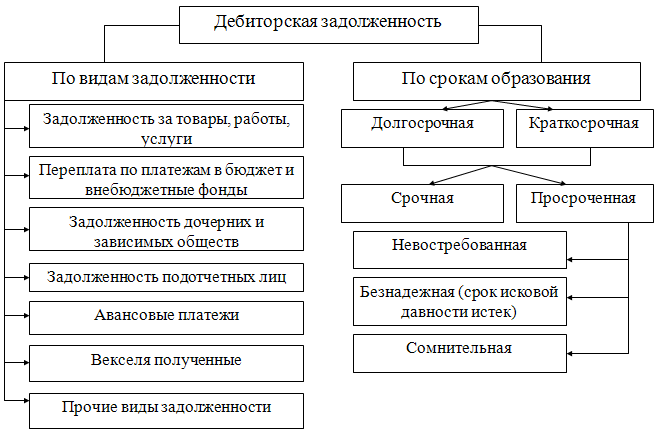 Вопрос № 28 (Причины возникновения налогового долга)Налоговый долг — это сумма денежного обязательства (с учетом штрафных санкций при их наличии), самостоятельно согласованного налогоплательщиком или согласованного в порядке апелляционного обжалования, но не оплаченного в установленный этим КодексомРосту неплатежей способствовала также низкая эффективность судебной системы, уровень налоговой дисциплины предприятий-налогоплательщиков и другие социально-экономические причины.Кроме общих экономических причин, влияющих на образование налоговой задолженности, необходимо выделить специфические причины организационно-управленческого характера действий налоговых органов. Специфические факторы, способствующие росту налоговой задолженности можно подразделить на три основных блока:задолженность, в виде суммы доначисленных налогов в результате проведенных мероприятий налогового контроля;неуплата текущих (авансовых) платежей;задолженность, принятая в связи с изменением места учета налогоплательщика.Анализ влияния специфических причин, способствующих росту налоговой задолженности показал, что основная доля в составе совокупной налоговой задолженности приходится на доначисленные налоги, пени, штрафы по актам налоговых проверок.Наличие задолженности, право на взыскание, которой утрачено налоговыми органами, является самым негативным фактором в системе налогового администрирования. Основной причиной утраты права на взыскание задолженности, является нарушение сроков предусмотренных Налоговым Кодексом, как при направлении требований об уплате в соответствии со ст.69, 70 НК РФ, так и при принятии решений о взыскании налога, сбора, пени, штрафа в соответствии со ст.46, 47, 48 НК РФ.Статистические данные показывают, что безнадежная к взысканию сумма задолженности, образовавшаяся по предыдущему месту учета налогоплательщиков, составляет примерно 65 - 69% от общей суммы преданной задолженности, а задолженность, право взыскания, которой утрачено в процессе передачи документов с прежнего места учета налогоплательщиков составляет 1-4%.Вопрос № 29 (Классификация налоговых проверок)Налоговая проверка организации — это процесс под управлением представителей органов государственного администрирования. В нем последние осуществляют контроль над порядком начисления, сроками и корректностью выплаты финансовых обязательств перед государством в соответствии с действующим на данный момент законодательством.Виды налоговых проверок согласно объемам информации:Целевые: охватывают какой-либо хозяйственный цикл или комплекс взаимосвязанных финансовых операций. Как правило, подобные процедуры возникают вследствие подозрительных взаимоотношений между контрагентами и охватывают что-то одно: либо экспортно-импортные движения капитала, операции на льготной основе, денежные потоки и прочее. Могут проводиться как в индивидуальном ключе, так и в комплексе с другими процессами.Тематические: охватывают операции, которые задействованы в одной или нескольких разновидностях налогов (например, НДС, НДФЛ, налог на прибыль и т. п.). Подобные проверки осуществляются по решению руководителя исполнительной службы.Комплексные: в данном случае выбирается определенный период финансово-хозяйственной деятельности субъекта, проверяются абсолютно все направления налогообложения. Касаемо их частоты — здесь у современного законодательства двоякое представление. Если предприятие, по мнению представителей службы, исправно выплачивает обязательства перед государством, а также нет оснований предполагать, что в учете допускаются нарушения, то проверок может и вовсе не быть. Если же представители власти имеют основания для подозрения о недобросовестном ведении бизнеса, то процедура должна выполняться не реже чем один раз в три года.Виды налоговых проверок по способу организации:Внезапные: в данном случае не является обязательным предупреждение субъекта хозяйствования о проведении процедуры, поэтому зачастую этот процесс носит настолько неожиданный характер, что предприниматель не успевает даже подготовить из архива необходимые документы.Плановые: осуществляются согласно расписанию на отчетный период. Субъект хозяйствования о такой процедуре предупрежден за несколько месяцев.Согласно цикличности процесс проверки может быть:Повторным: на данный момент практически изжил себя в современной практике, поскольку, согласно законодательству, не может проводиться в том случае, если налоги выплачены в казну в полном объеме.Контрольным: назначается в том случае, если был доказан факт некачественного проведения предыдущей процедуры. Активно применяется в современной практике.Классификация в соответствии с местом и причиной проведения:выездная налоговая проверка;камеральная;встречная.Поскольку каждый субъект хозяйствования сталкивается со всеми видами проверок из вышеназванного перечня, остановимся на них подробней и рассмотрим, что они собой представляют.Вопрос № 30 (Периодичность налоговых проверок)Налоговая проверка организации — это процесс под управлением представителей органов государственного администрирования. В нем последние осуществляют контроль над порядком начисления, сроками и корректностью выплаты финансовых обязательств перед государством в соответствии с действующим на данный момент законодательством.Налоговая проверка, тем более выездная, всегда приостанавливает деятельность предприятия. Предоставление нужной документации, её поиск, приведение в надлежащий вид – все эти процессы не позволяют проверяемой компании функционировать в рабочем режиме. В целях ограничения произвола со стороны налоговых органов законодателем установлена определенная периодичность проведения проверок.Ограниченное число проверокВ соответствии с абзацем 1 п.5 ст.89 Налогового кодекса РФ налоговые органы могут провести одну проверку по одному налогу за один календарный год. Таким образом, законодатель ограничивает количество возможных проверок по одним и тем же основаниям и по одному периоду. Например, если налоговый орган проводил проверку на каком-либо предприятии по налогу на прибыль за отчетный период 2009-2010 годов, то провести такую же проверку он уже не в силах. Контролирующий орган может организовать проведение проверки налога на прибыль за другой период (например, 2011 год). ИсключенияПункты 10, 11 ст.89 Налогового кодекса РФ закрепляют возможные исключения при проведении проверки за один и тот же налоговый период. Закреплено два случая, при наступлении которых, допускаются повторные проверки:

- допускается проведение повторной проверки при осуществлении проверки вышестоящим налоговым органом действий нижестоящего подразделения, а также во время подачи уточненной декларации;
- повторная проверка за тот же период времени и по тому же налогу допускается в случае ликвидации и реорганизации компании.Периодичность налоговых проверокВсего за календарный год в компании может быть проведено не более двух выездных налоговых проверок. Данное положение закреплено в абзаце 2 п.5 ст.89 Налогового кодекса РФ. Законодатель не уточняет, какие это выездные проверки, по одному или по разным налогам. Поэтому контролирующие органы не могут проводить выездную проверку более двух раз по разным налогам. Например, если в начале года налоговая инспекция провела выездную проверку по налогу на прибыль, а в конце года по НДС, проведение третьей проверки (на любых основаниях) будет неправомерно. Однако, определяя количество проведенных в компании выездных проверок не должны учитываться выездные налоговые проверки филиалов и представительств компании (если таковые имеются).
Вопрос № 31 (Внеплановые выездные проверки)1. Предметом внеплановой проверки является соблюдение юридическим лицом, индивидуальным предпринимателем в процессе осуществления деятельности обязательных требований и требований, установленных муниципальными правовыми актами, выполнение предписаний органов государственного контроля (надзора), органов муниципального контроля, проведение мероприятий по предотвращению причинения вреда жизни, здоровью граждан, вреда животным, растениям, окружающей среде, объектам культурного наследия (памятникам истории и культуры) народов Российской Федерации, музейным предметам и музейным коллекциям, включенным в состав Музейного фонда Российской Федерации, особо ценным, в том числе уникальным, документам Архивного фонда Российской Федерации, документам, имеющим особое историческое, научное, культурное значение, входящим в состав национального библиотечного фонда, по обеспечению безопасности государства, по предупреждению возникновения чрезвычайных ситуаций природного и техногенного характера, по ликвидации последствий причинения такого вреда.(в ред. Федерального закона от 01.05.2016 N 127-ФЗ)(см. текст в предыдущей редакции)2. Основанием для проведения внеплановой проверки является:1) истечение срока исполнения юридическим лицом, индивидуальным предпринимателем ранее выданного предписания об устранении выявленного нарушения обязательных требований и (или) требований, установленных муниципальными правовыми актами;1.1) поступление в орган государственного контроля (надзора), орган муниципального контроля заявления от юридического лица или индивидуального предпринимателя о предоставлении правового статуса, специального разрешения (лицензии) на право осуществления отдельных видов деятельности или разрешения (согласования) на осуществление иных юридически значимых действий, если проведение соответствующей внеплановой проверки юридического лица, индивидуального предпринимателя предусмотрено правилами предоставления правового статуса, специального разрешения (лицензии), выдачи разрешения (согласования);(п. 1.1 введен Федеральным законом от 03.07.2016 N 277-ФЗ)2) мотивированное представление должностного лица органа государственного контроля (надзора), органа муниципального контроля по результатам анализа результатов мероприятий по контролю без взаимодействия с юридическими лицами, индивидуальными предпринимателями, рассмотрения или предварительной проверки поступивших в органы государственного контроля (надзора), органы муниципального контроля обращений и заявлений граждан, в том числе индивидуальных предпринимателей, юридических лиц, информации от органов государственной власти, органов местного самоуправления, из средств массовой информации о следующих фактах:(в ред. Федеральных законов от 18.07.2011 N 242-ФЗ, от 03.07.2016 N 277-ФЗ)(см. текст в предыдущей редакции)а) возникновение угрозы причинения вреда жизни, здоровью граждан, вреда животным, растениям, окружающей среде, объектам культурного наследия (памятникам истории и культуры) народов Российской Федерации, музейным предметам и музейным коллекциям, включенным в состав Музейного фонда Российской Федерации, особо ценным, в том числе уникальным, документам Архивного фонда Российской Федерации, документам, имеющим особое историческое, научное, культурное значение, входящим в состав национального библиотечного фонда, безопасности государства, а также угрозы чрезвычайных ситуаций природного и техногенного характера;(в ред. Федеральных законов от 27.12.2009 N 365-ФЗ, от 01.05.2016 N 127-ФЗ)(см. текст в предыдущей редакции)б) причинение вреда жизни, здоровью граждан, вреда животным, растениям, окружающей среде, объектам культурного наследия (памятникам истории и культуры) народов Российской Федерации, музейным предметам и музейным коллекциям, включенным в состав Музейного фонда Российской Федерации, особо ценным, в том числе уникальным, документам Архивного фонда Российской Федерации, документам, имеющим особое историческое, научное, культурное значение, входящим в состав национального библиотечного фонда, безопасности государства, а также возникновение чрезвычайных ситуаций природного и техногенного характера;(в ред. Федеральных законов от 27.12.2009 N 365-ФЗ, от 01.05.2016 N 127-ФЗ)(см. текст в предыдущей редакции)в) нарушение прав потребителей (в случае обращения в орган, осуществляющий федеральный государственный надзор в области защиты прав потребителей, граждан, права которых нарушены, при условии, что заявитель обращался за защитой (восстановлением) своих нарушенных прав к юридическому лицу, индивидуальному предпринимателю и такое обращение не было рассмотрено либо требования заявителя не были удовлетворены);(пп. "в" в ред. Федерального закона от 03.07.2016 N 277-ФЗ)(см. текст в предыдущей редакции)2.1) выявление при проведении мероприятий без взаимодействия с юридическими лицами, индивидуальными предпринимателями при осуществлении видов государственного контроля (надзора), указанных в частях 1 и 2 статьи 8.1 настоящего Федерального закона, параметров деятельности юридического лица, индивидуального предпринимателя, соответствие которым или отклонение от которых согласно утвержденным органом государственного контроля (надзора) индикаторам риска является основанием для проведения внеплановой проверки, которое предусмотрено в положении о виде федерального государственного контроля (надзора);(п. 2.1 введен Федеральным законом от 03.07.2016 N 277-ФЗ)Вопрос № 32 (Виды ответственности за налоговые нарушения)Налоговым правонарушениям и ответственности за их совершение посвящен разд. VI части первой НК РФ. В нем сказано, что таким нарушением признается виновно совершенное противоправное (в нарушение законодательства о налогах и сборах) деяние (действие или бездействие) налогоплательщика, налогового агента и иных лиц, за которое НК РФ установлена ответственность. Противоправное деяние может быть совершено умышленно или по неосторожности. В первом случае нарушитель сознает противоправный характер своих действий (бездействия), желает либо сознательно допускает наступление вредных последствий таких действий (бездействия). Во втором случае нарушитель не осознает противоправного характера своих действий (бездействия) либо вредного характера последствий, возникших вследствие указанных действий (бездействия), хотя должен и может это осознавать (п. п. 2, 3 ст. 110 НК РФ). Умышленные нарушения наказываются жестче, чем те, которые совершены по неосторожности. Налоговое законодательство не разделяет умышленно совершенные налоговые правонарушения на совершенные с прямым и косвенным умыслом Виды налоговых нарушений

Основные виды налоговых нарушений перечислены в гл. 16 части первой НК РФ. Не все из них имеют отношение к учреждениям физической культуры и спорта. Выделим те, с которыми может столкнуться бухгалтер данных учреждений:
- непредставление налоговой декларации (ст. 119 НК РФ);
- нарушение установленного способа представления налоговой декларации (расчета) (ст. 119.1 НК РФ);
- грубое нарушение правил учета доходов и расходов и объектов налогообложения (ст. 120 НК РФ);
- неуплата или неполная уплата сумм налога (сбора) (ст. 122 НК РФ);
- невыполнение налоговым агентом обязанности по удержанию и (или) перечислению налогов (ст. 123 НК РФ);
- непредставление налоговому органу сведений, необходимых для осуществления налогового контроля (ст. 126 НК РФ).Вопрос № 33 (Штрафные санкции за налоговые нарушения)В узком смысле, налоговые санкции представляют собой совокупность штрафных санкций за налоговые правонарушения и пени за нарушение сроков уплаты налогов согласно Налоговому и Административному кодексам РФ. При этом платежи в форме штрафов и пени не засчитываются как исполнение налогового обязательства и не являются собственно налоговыми платежами. Именно по этой причине погоня за штрафами не может считаться нормальным явлением, а их рост лишь указывает на низкую результативность контрольно-регулятивной налоговой политики.Налоговых правонарушений, за которые налоговые органы могут применить согласно законодательству штрафные санкции, достаточно много (они подробно изложены в статьях 116-135 первой части Налогового кодекса РФ и сведены в схему в таблицу 1), поэтому удобнее будет сгруппировать их по следующим основным видам:- сокращение (занижение) дохода (прибыли) и иного объекта налогообложения;- неправильное удержание налога лицом - источником выплат;- отсутствие или ведение учета объекта налогообложения и финансовой отчетности с нарушением установленного порядка;- несвоевременная или неполная уплата налогов;- непредставление или несвоевременное представление налоговым органам документов, необходимых для исчисления и уплаты налогов в бюджет;- невыполнение налогоплательщиками требований должностных лиц налоговых органов;- невнесение исправлений в бухгалтерскую отчетность в размере суммы сокрытого или заниженного дохода (прибыли) и иного объекта обложения, выявленных налоговыми органами;- невыполнение требований налоговых органов по устранению выявленных нарушений налогового законодательства.Вопрос № 34 (Административная ответственность за налоговые нарушения)Налоговое правонарушение – действие, совершенное умышленно или нет, и понесшее за собой последствия в виде уменьшения налоговой базы и суммы налогов, введение налоговых органов в заблуждение, нарушения порядка подачи декларации и т. д.Административная ответственность в сфере налогообложения — это ответственность организаций, их должностных лиц и ИП за налоговые правонарушения, предусмотренные Кодексом об административных правонарушениях (далее КоАП). Субъектами административной ответственности являются должностные лица организации в случае совершения ими административного правонарушения в связи с неисполнением либо ненадлежащим исполнением своих служебных обязанностей. При этом под должностным лицом организации понимается лицо, выполняющее организационно-распорядительные или административно-хозяйственные функции: руководители и другие работники (ст. 2.4 КоАП РФ). Административная ответственность, установленная ст. ст. 1, 15.11 КоАП РФ, не применяется к индивидуальным предпринимателям (примечание к ст. 15.3 КоАП РФ). Что касается организаций, то сами организации, как указано выше, могут быть привлечены за нарушение законодательства о налогах и сборах по НК РФ, а их должностные лица - по КоАП РФ.В современных условиях роль административной ответственности, направленной на обеспечение законности и правопорядка в сфере административно-правового регулирования, постоянно возрастает.ризнаки административной ответственности:-Устанавливается как законами, так и подзаконными актами, либо их нормами об административных правонарушениях.-Основанием административной ответственности является административное правонарушение.-Субъектами административной ответственности могут быть как физические лица, так и коллективныеобразования.-Административные взыскания применяются широким кругом уполномоченных органов и должностных лиц.-Административные взыскания налагаются органами и должностными лицами на неподчиненных им правонарушителей.-Применение административного взыскания не влечет судимости и увольнения с работы.-Меры административной ответственности применяются в соответствии с законодательством, регламентирующим производство по делам об административных правонарушениях.-Порядок привлечения к административной ответственности, урегулирован административно — процессуальными нормами[4].Исполнение конституционной обязанности каждого гражданина уплачивать законно установленные налоги и сборы (ст. 57 Конституции РФ) обеспечивается различными способами, в том числе и мерами государственного принуждения, основным среди которых продолжает оставаться юридическая ответственность [5].В соответствии с Законом РФ «О налоговых органах РФ» налоговым органам предоставлено право привлекать к административной ответственности в виде взыскания штрафа за нарушения законодательства о налогах и сборах помимо тех, которые предусмотрены Налоговым кодексом.Привлечение к административной ответственности (так же как и к налоговой) допустимо только при наличии вины в форме умысла и неосторожности. Причинение вреда в состоянии крайней необходимости или физическим лицом, находящимся в состоянии невменяемости, исключают возможность привлечения к административной ответственности.Административная ответственность за правонарушения в области налогов и сборов является важным правовым средством регулирования экономических отношений. Налоговая политика страны влияет на поступление средств в бюджет, а это, в свою очередь — на нормальное функционирование государства. Однако в настоящее время очевидно, что административная ответственность, являясь важнейшим инструментом реагирования на административные правонарушения, не выполняет в полной мере присущие ей задачи [6].Вопрос № 35 (Криминальная ответственность за налоговые нарушения)Отвечать за нарушение налогового законодательства могут только лица, достигшие определенного возраста. Налоговый период, за который могут привлечь, составляет 3 года. При этом если правонарушителем выступает организация, то к уголовному наказанию всегда привлекается исключительно физическое лицо.то может быть уголовная ответственность за преступления в налоговой сфере главного бухгалтера или учредителя компании. Если определен факт неуплаты налога плательщиком в размере меньше, чем установлено, то это не является преступлением. Другими словами, даже если есть состав преступления, но по своей силе действие не несет общественной опасности, то оно таковым не считается (ст. 14 УК РФ). Поэтому лицо не может быть привлечено к уголовной ответственности, но выплачивать задолженность его обяжут. Размер налоговых сборов, за которые придется отвечать своей свободой, определен Уголовным кодексом. ПОРЯДОК ПРИВЛЕЧЕНИЯ Ответственность за неуплату налогов и сокрытие доходов наступает, когда деяние лица содержит определенные признаки преступления. Если налогоплательщик в течение 2 месяцев не выплачивает сумму недоимки, указанную налоговой службой, она вправе обратиться в органы внутренних дел для возбуждения уголовного дела. При этом само привлечение к ответственности лица налоговой службой временно приостанавливается. Его можно возобновить только после вынесения судебного решения. На основании предоставленных налоговой службой материалов выносится решение об открытии уголовного дела. Уголовное дело относительно налогоплательщика может быть возбуждено также на основании заявления о содеянном или готовящемся преступлении, или при явке с повинной. Ответственность физического лица в сфере уголовного права может наступить: За уклонение от уплаты Необходимых налогов физическим лицом или организацией Сокрытие имущества И денежных средств от налоговых органов Невыполнение лицом обязанностей Налогового агента Условия привлечения за налоговое нарушение: виновное лицо не освобождается от уплаты налоговых задолженностей; в результате привлечения к ответственности организации, ее сотрудники не освобождаются от уголовной ответственности; лицо не может привлекаться за одно и то же правонарушение более 1 раза; вина физического лица должна быть доказана в суде; нарушитель не обязан самостоятельно доказывать свою невиновность; если вина не была доказана, лицо не может понести наказание. МЕРЫ НАКАЗАНИЯ ЗА НАРУШЕНИЯ НАЛОГОВОГО ЗАКОНОДАТЕЛЬСТВА Уголовная ответственность за налоговые правонарушения нововведения в 2016 году регулируется Уголовным кодексом. Наказание за такие нарушения во многом зависит от размера неуплаченных налогов. Если физическое лицо отклонилось от уплаты налогов в крупном размере, а также не предоставило необходимые налоговые документы или сообщило службе ложную информацию, то наказание будет следующим: Штраф От 100 тыс. до 300 тыс. рублей Штраф в размере заработной платы За определенный период (до 2 лет) Арест До 6 месяцев Лишение свободы До 1 года Максимальный штраф, который может быть назначен, составляет 500 тыс. рублей. А срок лишения свободы при этом – 6 лет. При этом лицо понесшее наказание, может лишиться права занимать соответствующую должность на срок до 3 лет. Эти санкции в уголовном праве чаще всего применяются к юридическим лицам, сотрудники которых действовали в сговоре и уклонились от уплаты средств в особо крупных размерах. СЛУЧАИ ОСВОБОЖДЕНИЯ ОТ ОТВЕТСТВЕННОСТИ Налоговое законодательство подразумевает существование причин, которые смягчают ответственность или полностью исключают вину за содеянное. Обстоятельства, которые помогают смягчить наказание за налоговые преступления, разделяют на два вида: нарушения, совершенные в результате принуждения и угроз; нарушения, совершенные из-за определенной зависимости (служебной и т. д.). Налоговый кодекс определяет, что если одно из обстоятельств существенно влияло на действия нарушителя, к нему должны применить снижение санкций в 2 раза.Вопрос № 36 (Стратегия уклонения от уплаты налогов)Сущность и причины уклонения от налоговУклонение от уплаты налогов стало нормой поведения многих хозяйствующих субъектов. В результате недостаточно финансируется общественный сектор хозяйства из-за сокращения поступления средств в государственный бюджет; нарушаются правила честной конкуренции; происходит получение выгод уклоняющимися от налогов; растет коррупция; капиталы, полученные в результате уклонения от налогов, уходят за рубеж.Для эффективной борьбы с уклонением от уплаты налогов важно выяснить, почему значительная часть налогоплательщиков делает выбор в его пользу, каковы причины уклонения от налогов.По своей экономической сущности налоги выступают в качестве не столько принудительного отчуждения имущества, сколько добровольных платежей за требуемые каждому гражданину общественные блага. Однако на практике добровольная реализация подобного решения затруднена по нескольким причинам.Во-первых, возникает проблема «безбилетника». Некоторые индивиды могут считать целесообразным уклоняться от уплаты налогов, надеясь на то, что их действия в составе большой группы налогоплательщиков останутся незамеченными и не повлияют на решение других об уплате налогов и, следовательно, не скажутся на количестве предоставляемых в распоряжение всех и каждого общественных благ.Во-вторых, по техническим причинам принятие решений в больших группах на основе единогласия невозможно. Что же касается правила большинства, то оно создает объективные предпосылки для налоговой дискриминации и побуждает пострадавших налогоплательщиков к уклонению от участия в финансировании общественных расходов по соображениям и социальной справедливости, и экономической эффективности.В переходных экономиках положение усугубляется такими типичными для них явлениями, как неэффективность демократических институтов, слабая защита собственности и контрактов, коррупция, проведение фискальной политики в пользу узких групп интересов, неадекватное регулирование предпринимательской деятельности. Поэтому в данных условиях естественной реакцией налогоплательщиков выступает оппортунистический тип поведения, при котором они воспринимают налоги как наказание и минимизируют участие в финансировании общественных товаров.Предприниматели руководствуются не абстрактными сравнениями пользы государства и потерь от налогообложения, а вполне конкретными соображениями о величине риска: насколько сумма налога выше, чем санкции за уклонение от него. Если последствия уклонения не слишком тяжелы, а вероятность обнаружения невелика, то большинство предпринимателей предпочтет уйти от налогов или минимизировать их, воспользовав-шись слабыми местами и противоречиями в налоговом законодательстве или в технике взимания налогов (не случайно на книжном рынке пользуются повышен ным спросом книги о том, как «законными» методами уменьшить налоговые выплаты).Таким образом, уклонению от налогов способствуют недостатки в законодательстве, безнаказанность его нарушения и слабость контроля. А распространенные утверждения, будто основная причина заключается в слишком высоких налогах, не вполне обоснованны. Хотя действительно существует предельный уровень налогообложения, который может привести к свертыванию экономической деятельности. Но в России, по крайней мере в торговле, он еще не достигнут. К тому же не факт, что если сделать налог минимальным (скажем, не 25%, а только 5%), то недобросовестные налогоплательщики не постараются платить еще меньше.